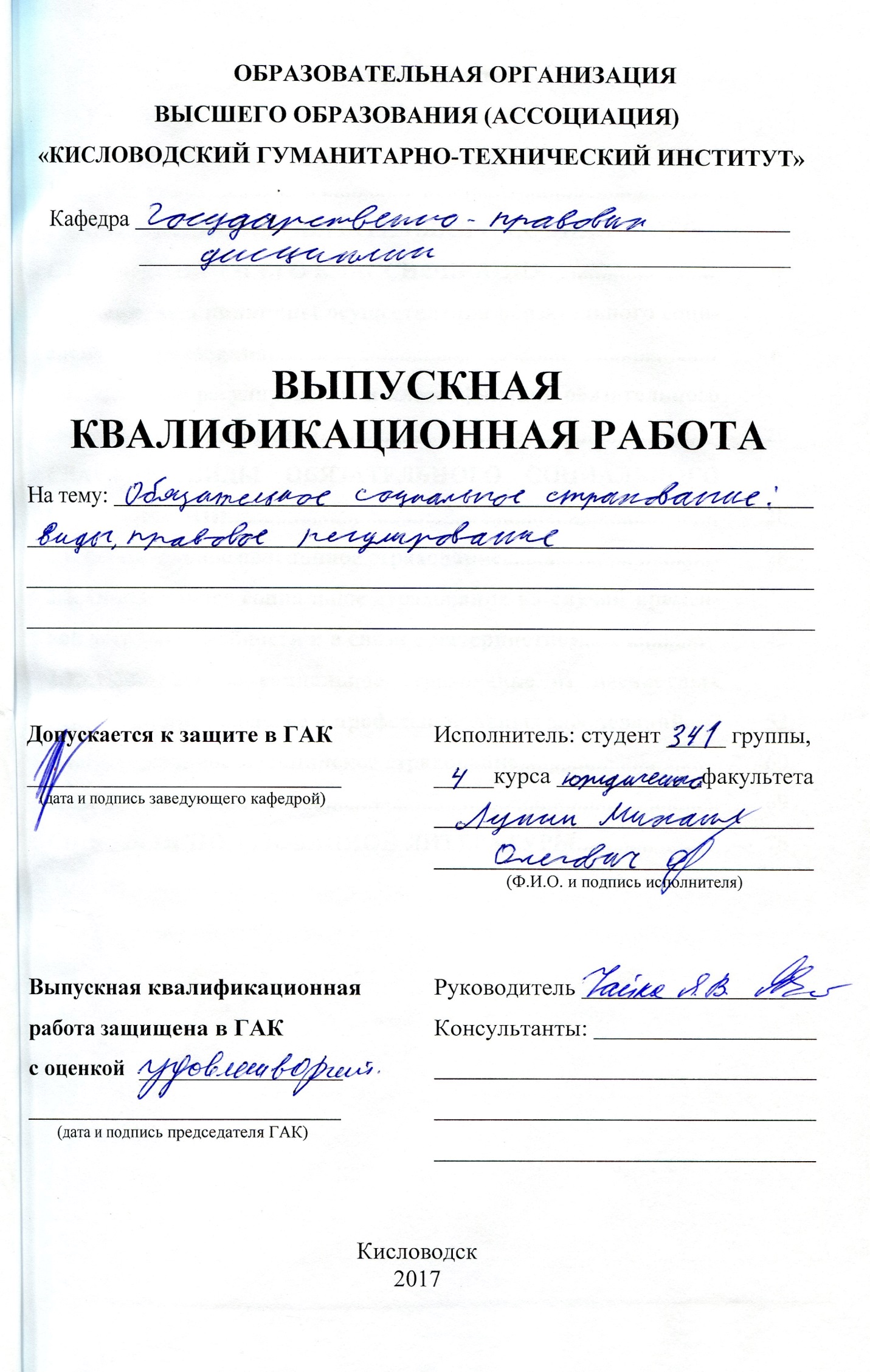 СОДЕРЖАНИЕВВЕДЕНИЕВ Российской Федерации на конституционном уровне закреплены гарантии прав граждан на социальное обеспечение по возрасту, в случае болезни, инвалидности, потери кормильца, рождения и воспитания детей, на охрану здоровья и медицинскую помощь, на защиту от безработицы (ст.ст.37, 39, 41 Конституции РФ).Долгом каждого государства является поддержка и защита своего населения от социальных рисков. Суть государственной социальной защиты своего населения сводится к ограждению людей от негативного воздействия со стороны социальной среды, сдерживанию или вовсе ликвидации возможного негативного воздействия. Защита населения – является важным элементом социальной составляющей политической деятельности государства, представлена она системой мер, главным ориентиром которой является соблюдение социальных прав человека и покрытие нужд человека при помощи совокупности доходов от лиц, не имеющих социального риска, в пользу лиц, у которых он появился. Важность обращения взора на социальную защиту населения, особенно ярко раскрывается на фоне общей картины безопасности страны, поскольку нельзя вести речь о национальной безопасности, не углубившись и не рассмотрев защищенность всех социальных слоев населения.Основу системы социальной защиты населения от различных социальных рисков составляет социальное страхование, которое позволяет сгладить негативные последствия развития рыночной экономики, беря под свою защиту нетрудоспособных по тем или иным причинам лиц. Социальное страхование является одной из форм системы социальной защиты населения и обеспечения социальной стабильности в стране. При этом основная экономическая роль страховых услуг проявляется в снижении нагрузки на расходную часть бюджетов различных уровней; содействии социально-экономической стабильности в обществе за счет реализации социально важных страховых услуг населению (в области пенсионного страхования, медицинского страхования, страхования жизни, страхования автогражданской ответственности и др.) в качестве неотъемлемого элемента системы социальной защиты населения.Социальное государство, которым является Российская Федерация, не ставит перед собой задачу достижения абсолютной социальной справедливости, оно призвано лишь обеспечить такую социальную компенсацию, которая позволила бы исключить возможность социальных конфликтов вследствие неравномерного распределения ресурсов, не допуская правовой, социальной и культурной изоляции определенных социальных групп. Первоочередная задача социального государства – не достижение всеобщего равенства, а обеспечение социальных гарантий.Целью работы является рассмотрение особенностей различных видов обязательного социального страхования и текущее положение в данном сегменте страхового рынка на сегодняшний день. Для реализации данной цели важно поэтапное решение следующих задач: рассмотреть понятие «обязательного социального страхования», особенности и классификация видов страхования;выявить особенности обязательного пенсионного страхования;проанализировать обязательное социальное страхование на случай временной не трудоспособности и в связи с материнством;рассмотреть обязательное социальное страхование от несчастных случаев на производстве и профессиональных заболеваний;изучить обязательное медицинское страхование. Предметом данного исследования выступают различные виды социального страхования и их характерные особенности в современных реалиях. Объектом исследования является сфера обязательного социального страхования. Для реализации поставленных задач исследования были применены следующие методы: изучение и обобщение, анализ, сравнение, логический. Нормативная основа выпускной квалификационной работы представлена Конституцией РФ, федеральными законами, регулирующими как основы обязательного социального страхования, так и отдельные его виды, подзаконными нормативно-правовыми актами Правительства РФ, Министерства здравоохранения РФ. Теоретическую основу выпускной квалификационной работы составили труды ведущих российских ученых юристов, посвященные общим вопросам обязательного социального страхования, а также особенностям правового регулирования отдельных видов обязательного социального страхования: пенсионного, социального, медицинского. Среди них можно выделить работы Л.И. Васильцовой, Д.В. Агашева, М.Л. Захарова, О.А. Курбангалеевой, В.Н. Пасикуна, О.И. Русаковой, Г.Ф. Сухорученковой, Т.Б. Турищевой, И.А. Шапошниковой и др.ГЛАВА 1. ПОНЯТИЕ ОБЯЗАТЕЛЬНОГО СОЦИАЛЬНОГО СТРАХОВАНИЯ И ЕГО КЛАССИФИКАЦИЯ1.1. Понятие и принципы осуществления обязательного социального страхованияСоциальное страхование – это важный элемент политики государства в отношении людей. Роль социального страхования весьма важна в отношении защиты населения, основная ее задача это сохранение стабильности, в случае развития различных сценариев событий. Человек должен быть уверен в том, что государство его не оставит без поддержки при возникновении сложностей в связи с временной нетрудоспособностью, при наступлении несчастного случая на производстве, человек желает ощущать защищенность, что все его труды не напрасны. Социальное страхование – оплот социального партнерства, солидарности и соглашения, и уровень его развития определяется социальной зрелостью основных субъектов - работников, предпринимателей и государства, балансом сил и согласованностью их интересов. Обязательное социальное страхование выполняет функцию по оздоровлению трудящихся и членов их семей, организует лечение, проводит крупномасштабные национальные программы по реабилитации инвалидов.Основная экономическая роль страховых услуг проявляется в снижении нагрузки на расходную часть бюджетов различных уровней; содействии социально-экономической стабильности в обществе за счет реализации социально важных страховых услуг населению (в области пенсионного страхования, медицинского страхования, страхования жизни, страхования автогражданской ответственности и др.) в качестве неотъемлемого элемента системы социальной защиты населения; оказании существенного влияния на укрепление финансового положения субъектов хозяйственной деятельности (страховых организаций и физических лиц), так как оно является наиболее гибким, постоянным и надежным внутренним источником инвестиций в экономику.Под обязательным страхованием следует понимать такую форму страхования, при которой законом на страхователя возлагается обязанность страховать жизнь, здоровье либо имущество других лиц или гражданскую ответственность за свой счет или за счет заинтересованного лица перед другими лицами (п.2 ст.927 ГК РФ).В отличие от страхования социальное страхование является некоммерческим, так как не преследует цели получения прибыли. Все доходы, поступающие в фонды социального страхования, а в их числе и доходы от инвестирования временно свободных средств, направляются только на социальные цели.В Рекомендация № 67 «Об обеспечении дохода» Международной организации труда под социальным страхованием понимается система отношений, при помощи которых лица, соответствующие установленным требованиям, обладают правом с учетом уплаченных ими в страховое учреждение взносов на пособия, выплачиваемые в размерах и случаях, установленных законом. А в отношении лиц, не охваченных обязательным социальным страхованием, должна применяться такая форма, как социальное вспомоществование, субъектами которой будут являться, в первую очередь, определенные категории лиц, нуждающихся в защите государства («особенно дети, инвалиды, престарелые лица, вдовы»), имеющие право на «пособия в приемлемых размерах в соответствии с установленной шкалой», а также иные нуждающиеся лица, которые получают социальное вспомоществование, соответствующее потребностям каждого случая, то есть в соответствии с принципом адресности.Таким образом, социальное страхование  рассматривается как одна из сфер социального обеспечения наряду с социальной помощью. В зависимости от той роли, которую играет социальное страхование в системе социального обеспечения, различают три типа систем социального обеспечения.Первый тип, характерный для Германии, - консервативный, в котором базу системы формирует классическая модель социального страхования, которая стоится на принципе проверки исполнения установленных обязательств (уплата страховых взносов либо наличие продолжительности трудовой деятельности).Второй тип системы социального обеспечения, в котором преобладает социальная помощь, ориентированная на лиц, не обладающих иными достаточными доходами, широко распространен в англоговорящих странах.Третий тип, при котором в создании страховых фондов большее по сравнению с самими работниками принимают участие работодатели и государство, а выплаты социального страхования и социальной помощи ориентированы на лиц, имеющих определенный статус (пенсионер, семья, имеющая детей, инвалид и т.д.), независимо от уровня семейных доходов. Такой тип системы социального обеспечения присущ североевропейским странам (так называемая «шведская модель»).Как видим, российская система социального страхования формировалась, как правило, на основе опыта Германии и в большей степени сравнима именно с классической моделью социального страхования.Согласно нормам ст.1 Федерального закона от 16.07.1999 №165-ФЗ (ред. от 03.07.2016 №250-ФЗ) «Об основах обязательного социального страхования», обязательное социальное страхование – это часть государственной системы социальной защиты населения, спецификой которой является осуществляемое в соответствии с федеральным законом страхование работающих граждан от возможного изменения материального и (или) социального положения, в том числе по независящим от них обстоятельствам.Обязательное социальное страхование представляет собой систему специально создаваемых правовых, экономических и организационных мер государством, которые направлены на компенсацию или минимизацию последствий изменения материального и (или) социального положения граждан (работающих по трудовым или гражданско-правовым договорам), а в случаях, предусмотренных законодательством Российской Федерации, иных категорий граждан вследствие достижения ими пенсионного возраста, наступления инвалидности, потери кормильца, заболевания, травмы, несчастного случая на производстве или профессионального заболевания, беременности и родов, рождения ребенка (детей), ухода за ребенком в возрасте до полутора лет и других событий, установленных законодательством Российской Федерации об обязательном социальном страховании.В то же время в определениях обязательного социального страховани, приведенных в п.2 и п.3 ст.1 Закона об обязательном социальном страховании, имеются и некоторые изъяны:согласно определению, приведенному в п.2 указанной статьи, застрахованными лицами могут быть только работающие граждане, что противоречит ст.10 Федерального закона от 29.11.2010 №326-ФЗ (ред. от 28.12.2016 №493-ФЗ) «Об обязательном медицинском страховании в Российской Федерации», которой к застрахованным лицам отнесены как работающие, так и неработающие лица;п.3 ст.1 рассматриваемого федерального закона содержит перечисление всех страховых случаев по обязательному социальному страхованию. Логика законодателя в данном случае непонятна, так как такой перечень имеется в ст.7 того же Закона. Следовательно, при определении понятия обязательного социального страхования представляется целесообразным не перечислять конкретные виды страховых случаев;использование термина «гражданин» в данном случае некорректно, т.к. согласно ст.6 Федерального закона об обязательном социальном страховании застрахованными лицами могут выступать не только граждане РФ, но также и иностранные граждане и лица без гражданства.Представляется возможным определить обязательное социальное страхование как систему предпринимаемых государством правовых, экономических и организационных мер, направленных на минимизацию или частичную компенсацию последствий изменения материального и (или) социального положения застрахованных лиц (граждан РФ, а в установленных законом случаях - иностранных граждан и лиц без гражданства) при наступлении определенных законодательством РФ об обязательном социальном страховании страховых случаев.В юридической литературе социальное страхование определяют «как систему правоотношений по перераспределению национального дохода, что заключается в формировании специальных страховых фондов за счет обязательных страховых взносов работников и работодателей и в использовании средств этих фондов для компенсации утраты трудового дохода или его поддержания вследствие действия определенных универсальных социальных рисков».М.Л. Захаров и Э.Г. Тучкова высказали мнение, что государственное социальное страхование – это обязательная система социального обеспечения работника. Социальное страхование – это распределение социального риска утраты или уменьшения заработка по причине тех или иных обстоятельств, которые не зависят от работника, а порой, и от работодателя. Классическая система государственного социального страхования дает гарантию застрахованному лицу того, что ему будет предоставлено такое материальное благо, как: пенсия, пособия и т.д. величина этих благ будет сопоставлена с размером сумм, которые выплачиваются в страховых фондах.Социальное страхование имеет следующие особенности.В социальном страховании страховщик выполняет публичные функции и, поэтому, никогда не имеет цели извлечения прибыли от своей деятельности, а в коммерческом страховании всегда хотя бы один из субъектов правоотношений имеет такую цель.В социальном страховании правоотношения всегда возникают только в силу закона и не носят договорного характера. Связано это с тем, что законодательство о социальном страховании относится к публичному праву, где все исчерпывающим образом регулируется законом, исключая какую-либо диспозитивность в действиях субъектов социального страхования и необходимость в использовании договорных отношений.Солидарность есть и в социальном, и в коммерческом страховании (кроме, может быть, безрисковых его видов). Однако в коммерческом страховании солидарность среди застрахованных лиц не выполняет публичной функции выравнивания норм их страхового обеспечения, а в социальном страховании это, безусловно, присутствует и реализуется через социальную солидарность, то есть солидарность различных поколений застрахованных лиц, солидарность малообеспеченных и высокооплачиваемых граждан, солидарность жителей дотационных регионов страны и регионов-доноров, солидарность лиц, работающих во вредных (тяжелых, опасных) и обычных условиях труда.В социальном страховании страхуется специфический (социальный) риск – риск утраты дохода в случае наступления нетрудоспособности (старость, инвалидность, потеря кормильца, болезнь) или потери работы. Однако имеются и особые разновидности социального страхования – медицинское, профессиональное, с учетом страхового риска от производственной травмы или профессионального заболевания, где страховой риск несколько иной - риск ответственности работодателя.В социальном страховании страховая выплата (обеспечение) компенсирует полностью или частично утраченный заработок при потере трудоспособности.Отличительные признаки различных форм социальной защиты можно представить следующим образом (таблица 1)Таблица 1Сравнительная характеристика социального страхования, предоставляемого в различных формахТаким образом, приведенные характеристики позволяют установить принципиальное отличие страхования от государственного социального обеспечения и социального страхованияСоциальное страхование в полной мере воплощает единство принципов личной и общей ответственности в социальном обеспечении, идеи социальной солидарности и социального партнерства.В основе осуществления обязательного социального страхования лежат следующие принципы:устойчивость финансовой системы обязательного социального страхования, обеспечиваемая на основе равности/соотнесению страхового обеспечения средствам обязательного социального страхования. данный принцип состоит в том, что государство выступает гарантом устойчивости финансовой системы обязательного социального страхования. В случае нехватки в данной финансовой системе денежных средств для обеспечения выплат пенсий и пособий, оплаты медицинской помощи, санаторно-курортного лечения и иных установленных федеральными законами расходов Правительство РФ при разработке проекта федерального закона о федеральном бюджете на очередной финансовый год предусматривает дотации финансовой системе обязательного социального страхования в размерах, позволяющих обеспечить установленные федеральными законами о конкретных видах обязательного социального страхования выплаты по обязательному социальному страхованию;всеобщий обязательный характер социального страхования, доступность реализации своих социальных гарантий для застрахованных лиц;государственная гарантия соблюдения прав застрахованных лиц в целях защиты от социальных страховых рисков и исполнение обязательств по обязательному социальному страхованию независимо от финансового положения страховщика;государственное участие в регулирование системы обязательного социального страхования;паритетность участия представителей субъектов обязательного социального страхования в органах управления системы обязательного социального страхования;обязательность выплаты страхователями страховых взносов;несение ответственности за целевое использование средств обязательного социального страхования;обеспечение надзора и общественного контроля;автономность финансовой системы обязательного социального страхования.Как видим приведенные принципы достаточно разнородные по своей отраслевой природе. Разнородность проистекает из комплексного характера регулирования обязательного социального страхования, в сфере которого складываются отношения различной отраслевой принадлежности – финансовые, социально-обеспечительные, трудовые, административные и др. Так, принципы обязательности уплаты страховых взносов, ответственности за целевое использование средств обязательного социального страхования, автономности его финансовой системы определяют регулирование финансовых отношений. Другие, например принцип государственных гарантий соблюдения прав застрахованных лиц на защиту от социальных страховых рисков, принадлежат институту обеспечения по обязательному социальному страхованию.Постулатами реализации обязательного социального страхования являются:всеобщность и обязательность обязательного социального страхования – распространение социального обеспечения при наступлении нетрудоспособности по возрасту или вследствие инвалидности на всех трудящихся, или же смерти кормильца, невзирая на пол, возраст, национальность, расу, характер и место работы, форму ее оплаты;социальная страховая солидарность. Данный принцип предполагает перераспределение средств между разными социально-демографическими группами («вертикальная» и «горизонтальная» солидарность). Указанный признак позволяет отграничить социальное страхование от личного страхования в гражданском праве, так как социально-страховой механизм строится на таких  объективных предпосылках, как:страховой риск не носит индивидуального характера, а определяется глобальными рисками населения,не все члены общества имеют одинаковые ресурсы для уплаты страховых взносов;личная социальная ответственность застрахованного лица (данный принцип также именуется как принцип индивидуальной справедливости и эквивалентности страхового обеспечения). Принцип эквивалентности означает увязку между участием застрахованного лица (непосредственно или опосредованно в случае уплаты страховых взносов страхователем) в финансировании системы обязательного социального страхования и размером будущей страховой выплаты. Учитывая взаимосвязь этих двух принципов, можно согласиться позицией О.Н. Перемышленниковой, которая указывает на появление в современных условиях единого принципа эквивалентной возвратности как обеспечения одновременного соответствия размеров страховых взносов и объемов последующего страхового обеспечения, так и их последующего соотнесения тому заработку (доходу), с которого они исчисляются. По мнению В. Г. Павлюченко, «если человек не участвует в формировании финансовой базы страхового общества, то есть – не застрахован, он не может претендовать на социальное (материальное) обеспечение при наступлении материально-финансовых трудностей». Средством реализации данного принципа обоснованно выбраны социально страховые взносы. Именно принцип эквивалентности обеспечивает страховой характер отношений и соответствует цели компенсации утраченного дохода, так как гарантирует выплату пенсий и пособий по обязательному социальному страхованию в размере, относительно эквивалентном заработной плате. З.Д. Темирова подчеркивает, что чем меньше нарушается принцип эквивалентности страховых взносов и социальных выплат, тем ближе финансовый механизм социального страхования к сугубо «страховому» механизму. Чем больше используется принцип солидарности в противовес эквивалентности, тем ближе механизм социального страхования к государственному социальному обеспечению. Таким образом принцип личной ответственности заключается в необходимости прямого участия застрахованного в организации финансовой базы страховых фондов. В нашей стране в системе обязательного социального страхования не осуществляется, поскольку работники не вносят взносов в Фонд социального страхования своих личных заработков;участие трех сторон в обязательном социальном страховании, в виде субъектов: работника (застрахованное лицо), работодателя (страхователь) и страховщика - чаще всего фонды (это могут быть государственные, некоммерческие фоны). Это находит важное отражение, с учетом соблюдения на практике постулата, с точки зрения распределения между всеми участниками ответственности за финансовое состояние всей системы обязательного социального страхования, что немыслимо без определения меры и размера ответственности для каждой из сторон при наступлении страхового случая;социально-страховая гарантированность. При возникновении страхового случая, страховое обеспечение застрахованных лиц гарантируется на уровне, который отвечает стандартам материальной обеспеченности участников;страховое самоуправление – равномерное распределение ответственности между всеми участниками обязательного социального страхования для управления соответствующим страховым фондом.Основными социальными страховыми рисками можно назвать: необходимость получения медицинской помощи; временную нетрудоспособность; трудовое увечье и профессиональное заболевание; материнство; инвалидность; наступление старости; потерю кормильца; признание безработным; смерть застрахованного лица или нетрудоспособных членов его семьи, которые находятся под его опекой.В сфере обязательного социального страхования выделяют следующие субъекты:застрахованное лицо;страхователь;страховщик.Рассмотрим каждый из субъектов отдельно.Застрахованное лицо – граждане Российской Федерации, а также иностранные граждане и лица без гражданства, работающие по трудовым договорам, лица, самостоятельно обеспечивающие себя работой, или иные категории граждан, у которых отношения по обязательному социальному страхованию возникают в соответствии с федеральными законами о конкретных видах обязательного социального страхования или в соответствии с законодательством Российской Федерации о налогах и сборах.Страхователи – организации любой организационно-правовой формы, а также граждане, обязанные в соответствии с законодательством Российской Федерации о налогах и сборах или федеральными законами о конкретных видах обязательного социального страхования уплачивать страховые взносы, а в отдельных случаях, установленных федеральными законами, выплачивать отдельные виды страхового обеспечения. Страхователями являются также органы исполнительной власти и органы местного самоуправления, обязанные в соответствии с федеральными законами о конкретных видах обязательного социального страхования уплачивать страховые взносы. Страхователи определяются в соответствии с федеральными законами о конкретных видах обязательного социального страхования.Страховщики – коммерческие или некоммерческие организации, создаваемые в соответствии с федеральными законами о конкретных видах обязательного социального страхования для обеспечения прав застрахованных лиц по обязательному социальному страхованию при наступлении страховых случаев. В настоящее время страховщиками в российской системе обязательного социального страхования выступают: Пенсионный фонд РФ (ПФР); Фонд социального страхования РФ (ФСС РФ); Федеральный фонд обязательного медицинского страхования (ФФОМС РФ). Каждый из них является одним из государственных внебюджетных фондов, относящихся к единой бюджетной системе Российской Федерации. Их бюджеты утверждаются в форме самостоятельных федеральных законов. Данные фонды являются самостоятельными финансово-кредитными учреждениями, их денежные средства не входят в состав федерального бюджета, бюджетов субъектов Российской Федерации и местных бюджетов. Автономность бюджетов фондов социального страхования, как отмечает Л.Р. Медова, является залогом эффективного функционирования системы социального страхования. Источниками поступлений денежных средств в бюджеты фондов являются страховые взносы, дотации, средства бюджетов различных уровней бюджетной системы страны, штрафные санкции и пени, прочие поступления, не противоречащие законодательству Российской Федерации.Отношения по обязательному социальному страхованию возникают, а права и обязанности их субъектов вступают в силу в следующем порядке: у страхователя-работодателя - по всем видам обязательного социального страхования с момента заключения с работником трудового договора;у иных страхователей - с момента их регистрации страховщиком. При этом регистрация страхователя в исполнительных органах страховщика является обязательной; у страховщика - с момента регистрации страхователя; у застрахованных лиц - по всем видам обязательного социального страхования с момента заключения трудового договора с работодателем; у лиц, самостоятельно обеспечивающих себя работой, и иных категорий граждан - с момента уплаты ими или за них страховых взносов, если иное не установлено федеральными законами.Изложенное позволило установить, что особенностью социально-страховых правоотношений является то, что их возникновение, изменение и прекращение обычно основано на фактическом составе, а не на отдельном юридическом факте. В системе юридических фактов, входящих в такие составы, особую роль играют страховые случаи (события, состояния), сроки, в том числе сроки социально-страховой защиты, а также волеизъявление субъектов социального страхования, в первую очередь застрахованного лица.Таким образом, сложный фактический состав, являющийся основаниями возникновения обязательных социально-обеспечительных правоотношений включает следующее: наступление социального страхового случая как трансформации конкретного социального страхового риска; наличие факта обязательного социального страхования от установленного законом социального страхового риска; решение управомоченного субъекта обязательных социально-обеспечительных страховых правоотношений (соответствующего страховщика, страхователя), принятое в силу волеизъявления застрахованного лица (или его представителя).1.2. Правовое регулирование и классификация обязательногосоциального страхованияОснову правовое регулирования обязательного социального страхования составляет Конституция РФ, Федеральный закон «Об основах обязательного социального страхования» и иные федеральные и региональные законы.Так, ч.1 ст.39 Конституции РФ закрепляет, что «каждому гарантируется социальное обеспечение по возрасту, в случае болезни, инвалидности, потери кормильца, для воспитания детей и в иных случаях, установленных законом».Данная статья перечисляет условия при которых государство гарантирует социальную поддержку. Таковыми являются к примеру, определенные периоды жизни человека, связанные с возрастом (детство, старость), состояние здоровья и трудоспособности (болезнь, временная нетрудоспособность, инвалидность), выполнение или невозможность выполнения семейных обязанностей (воспитание детей, потеря кормильца). В ч.2 ст.39 Конституции РФ говорится, что «государственные пенсии и социальные пособия устанавливаются законом». Помимо пенсий и пособий устанавливаются и другие виды социального обеспечения, например, социальное обслуживание, медицинская помощь, компенсации, льготы.В ч.2 ст.7 Конституции РФ раскрываются отдельные направления политики социального государства: охрана труда и здоровья людей, установление гарантированного минимального размера оплаты труда, государственная поддержка семьи, материнства, детства, инвалидов и пожилых граждан, развитие системы социальных служб, установление государственных пенсий, пособий и иных гарантий социальной защиты.Как было отмечено, отношения в системе обязательного социального страхования регулирует Федеральный закон от 16.07.1999 №165-ФЗ (ред. от 03.07.2016 №250-ФЗ) «Об основах обязательного социального страхования». Данный Федеральный закон в соответствии с общепризнанными принципами и нормами международного права регулирует отношения в системе обязательного социального страхования, определяет правовое положение субъектов обязательного социального страхования, основания возникновения и порядок осуществления их прав и обязанностей, ответственность субъектов обязательного социального страхования, а также устанавливает основы государственного регулирования обязательного социального страхования.Закон определяет:правовое положение субъектов обязательного социального страхования;основания возникновения и порядок осуществления их прав и обязанностей;ответственность субъектов обязательного социального страхования;устанавливает основы государственного регулирования обязательного социального страхования.Помимо данного закона, обязательное социальное страхование регулируется также, следующими Федеральными законами:Федеральный закон от 29.11.2010 №326-ФЗ (ред. от 28.12.2016 №493-ФЗ) «Об обязательном медицинском страховании в Российской Федерации», который регулирует отношения, возникающие в связи с осуществлением обязательного медицинского страхования, в том числе определяет правовое положение субъектов обязательного медицинского страхования и участников обязательного медицинского страхования, основания возникновения их прав и обязанностей, гарантии их реализации, отношения и ответственность, связанные с уплатой страховых взносов на обязательное медицинское страхование неработающего населения;Федеральный закон от 29.12.2006 №255-ФЗ (ред. от 03.07.2016 №250-ФЗ) «Об обязательном социальном страховании на случай временной нетрудоспособности и в связи с материнством», закрепляющий правоотношения в системе обязательного социального страхования на случай временной нетрудоспособности и в связи с материнством, определяет круг лиц, подлежащих обязательному социальному страхованию на случай временной нетрудоспособности и в связи с материнством, и виды предоставляемого им обязательного страхового обеспечения, устанавливает права и обязанности субъектов обязательного социального страхования на случай временной нетрудоспособности и в связи с материнством, а также определяет условия, размеры и порядок обеспечения пособиями по временной нетрудоспособности, по беременности и родам, ежемесячным пособием по уходу за ребенком граждан, подлежащих обязательному социальному страхованию на случай временной нетрудоспособности и в связи с материнством. Законом установлен порядок, при котором выплата пособий застрахованным лицам осуществляется страхователями (работодателями) с дальнейшим зачетом сумм выплаченных ими пособий в счет платежей страховых взносов в Фонд социального страхования Российской Федерации;Федеральный закон от 15.12.2001 №167-ФЗ (ред. от 19.12.2016 №456-ФЗ) «Об обязательном пенсионном страховании в Российской Федерации». Данный федеральный закон устанавливает организационные, правовые и финансовые основы обязательного пенсионного страхования в РФ;Федеральный закон от 24.07.1998 №125-ФЗ (ред. от 28.12.2016 №493-ФЗ) «Об обязательном социальном страховании от несчастных случаев на производстве и профессиональных заболеваний», который устанавливает в Российской Федерации правовые, экономические и организационные основы обязательного социального страхования от несчастных случаев на производстве и профессиональных заболеваний и определяет порядок возмещения вреда, причиненного жизни и здоровью работника при исполнении им обязанностей по трудовому договору и в иных установленных Законом случаях. Действуя более 15 лет, данный закон позволил решить многие проблемы, в частности: 1) обеспечение социальной защиты всех работающих на производстве; 2) создание стимулов для экономической заинтересованности субъектов страхования в снижении профессионального риска через установление скидок или надбавок к страховым тарифам; 3) финансирование предупредительных мер по сокращению производственного травматизма и профзаболеваний – через направление на эти цели страховых взносов страхователя;федеральные законы о бюджетах государственных внебюджетных фондов: пенсионного, медицинского и социального страхования.Обязательное социальное страхование можно классифицировать следующим образом:обязательное страхование на случай временной нетрудоспособности (болезни) и в связи с материнством;обязательное страхование от несчастных случаев на производстве и профессиональных заболеваний;обязательное медицинское страхование;обязательное пенсионное страхование.Дальнейшее рассмотрение обязательного социального страхования требует расшифровки основных терминов используемых в положениях Федерального законодательства:объект страхования – это имущественный интерес, не противоречащий закону, который может быть застрахован или подлежит страхованию.страховой риск – событие, наступление которого не определено во времени и пространстве, независимо от волеизъявления человека, опасное и создающее вследствие этого стимул для страхования, это тот риск, который может быть оценен с точки зрения вероятности наступления страхового случая и размеров возможного ущерба. Социальные риски в широком смысле слова представляют собой возможность возникновения социально неблагоприятных ситуаций, связанных с необходимостью поддержки гражданина со стороны государства и общества. Можно согласиться с М.Ю. Федоровой, определившей социальный страховой риск как «возможность утраты или уменьшения заработка или иного дохода застрахованного лица от трудовой и приравненной к ней деятельности в случаях, указанных в законе (обязательное социальное страхование) или в договоре (дополнительное социальное страхование), что предусматривает компенсацию данного риска за счет обособленного финансового источника (страхового фонда), создаваемого из страховых взносов, начисляемых на заработную плату или иной доход застрахованных лиц, примерно в одинаковой степени подверженных данному риску»;страховой случай - свершившееся событие, с наступлением которого возникает необходимость выполнения обязательств страховщика, а в отдельных случаях, установленных федеральными законами, - также и страхователем осуществлять обеспечение по обязательному социальному страхованию;страховой взнос - обязательный платеж на обязательное социальное страхование;тариф страхового взноса - ставка страхового взноса, устанавливается на конкретный вид обязательного социального страхования с начисленных выплат и иных вознаграждений в пользу застрахованного лица;обеспечение по обязательному социальному страхованию - исполнение страховщиком, а в отдельных случаях, установленных федеральными законами, - также и страхователем своих обязательств перед застрахованным лицом при наступлении страхового случая, посредством страховых выплат или иных видов страхового обеспечения, которые установлены положениями федеральных законов в отношении конкретных видах обязательного социального страхования;страховой стаж - суммарная продолжительность времени выплаты страховых взносов;средства обязательного социального страхования - денежные средства и/или имущество, которые находятся в оперативном управлении страховщика для каждого из конкретных видов обязательного социального страхования.В целом, исходя из разнородности объектов страхования, страховых рисков, форм деятельности и проведения можно осуществить следующую классификацию обязательного страхования:По форме:обязательное страхование – основой для него является общественная целесообразность, регламентируется это законодательством. Проведение обязательного страхования не ограничено временем страховой ответственности, согласно установленных законов объектам страхования и кругу страхователей она наступает автоматически;добровольное страхование осуществляется в силу закона на добровольной основе. При этом законом определяются общие условия, а конкретные условия проведения регулируются посредством договора страхования страховщиком.По объектам:имущественное страхование – объектом является имущество, использование, распоряжение имуществом и товарно-материальные ценности страхователя. К нему относятся: сельскохозяйственное страхование (культур и животных); страхование имуществ граждан; страхование имущества предприятий различных форм собственности;личное страхование – его объектами выступают жизнь, здоровье, трудоспособность граждан. Данное страхование является формой социальной защиты и укрепления материального благосостояния населения;медицинское страхование – является обязательным в нашем государстве, однако имеет место быть и добровольное медицинское страхование – его организацией и проведениям занимаются страховые медицинские компании, чья деятельность осуществляется на основании лицензирования;страхование ответственности – в данном случае защищены интересы не только страхователя, но и других лиц, поскольку ущерб возмещается страховой компанией, которая выступает гарантом выплаты за ущерб, причиненный вследствие действия или бездействия страхователя, при этом, не взирая, на его имущественное положение. Таким образом, происходит обеспечение защиты экономических интересов возможных виновников вреда и лиц, которым в конкретном страховом случае был причинен ущерб.Как уже упоминалось выше обязательное социальное страхование – это совокупность правовых, экономических и организационных мер, организуемых государством, ориентированных на компенсацию или минимизацию последствий в результате изменений материального и социального положений работающих граждан, при возникновении случаев, предусмотренных в законодательстве, таким образом, компенсации могут быть:оплата медицинской организации расходов, связанных с предоставлением застрахованному лицу необходимой медицинской помощи;пенсия по старости;пенсия по инвалидности;пенсия по случаю потери кормильца;пособие по временной нетрудоспособности;страховые выплаты в связи с несчастным случаем на производстве и профессиональным заболеванием, оплата дополнительных расходов на медицинскую реабилитацию, санаторно-курортное лечение, социальную и профессиональную реабилитацию;пособие по беременности и родам;ежемесячное пособие по уходу за ребенком;иные виды страхового обеспечения, установленные федеральными законами о конкретных видах обязательного социального страхования;единовременное пособие женщинам, вставшим на учет в медицинских организациях в ранние сроки беременности;единовременное пособие при рождении ребенка;социальное пособие на погребение.Таким образом, обязательное социальное страхование является формой организации осуществления застрахованными лицами права на социальное обеспечение в случаях достижения пенсионного возраста, наступления инвалидности, потери кормильца, заболевания, травмы, несчастного случая на производстве или профессионального заболевания, беременности и родов, рождения ребенка(детей), ухода за ребенком в возрасте до полутора лет и других случаях, установленных федеральными законами о конкретных видах обязательного социального страхования.ГЛАВА 2. ВИДЫ ОБЯЗАТЕЛЬНОГО СОЦИАЛЬНОГО СТРАХОВАНИЯ2.1. Обязательное пенсионное страхованиеПенсионное обеспечение граждан является важнейшим элементом социальной защиты населения. Государство, исходя из экономических возможностей общества на конкретном этапе развития, определяет правовые основания, условия назначения, порядок исчисления пенсий и их размеры. Пенсионное обеспечение – это совокупность общественных отношений по распределению средств специализированных фондов социального страхования и перераспределению части государственного бюджета в целях материального обеспечения определенных категорий граждан в старости или при нетрудоспособности для выравнивания социального положения этих граждан по сравнению с другими членами общества.С 2002 г. в России введено обязательное пенсионное страхование (ОПС), в рамках которого у каждого работника – гражданина Российской Федерации 1967 года рождения и моложе формируются страховая и накопительная пенсии за счет уплаченных работодателем страховых взносов. Всего на индивидуальный пенсионный счет работника отчисляется 22% от средств годового фонда оплаты труда в пределах 876 тыс. руб.. До 2005 года накопительная пенсия формировалась также и у мужчин 1953-1966 года рождения и женщин 1957-1966 года рождения, но в связи с пенсионной реформой новые отчисления были прекращены.Согласно Федерального закона «Об обязательном пенсионном страховании в Российской Федерации»:обязательное пенсионное страхование - система создаваемых государством правовых, экономических и организационных мер, направленных на компенсацию гражданам заработка, получаемого ими до установления обязательного страхового обеспечения;обязательное страховое обеспечение - исполнение страховщиком своих обязательств перед застрахованным лицом при наступлении страхового случая посредством выплаты страховой пенсии, накопительной пенсии, социального пособия на погребение умерших пенсионеров, не подлежавших обязательному социальному страхованию на случай временной нетрудоспособности и в связи с материнством на день смерти .С 1 января 2015 года в России введены два вида пенсий в системе обязательного пенсионного страхования – страховая пенсия и накопительная пенсия.Страховая пенсия существует в рамках распределительной пенсионной системы: на счету застрахованного лица формируются пенсионные права, а поступившие средства направляются на выплату пенсий современным пенсионерам. Предполагается, что сформированные за весь трудовой период права будут финансировать аналогичным образом будущие поколения. Обслуживает соответствующий пенсионный счет исключительно Пенсионный фонд Российской Федерации (ПФР). При этом страховая пенсия подлежит ежегодной индексации в соответствии с ростом инфляции и средней заработной платы в стране.Накопительная пенсия предназначена для индивидуального накопления, ее средства, в отличие от страховой пенсии, могут быть направлены исключительно на пенсионные выплаты конкретному застрахованному лицу – владельцу пенсионного счета или его правопреемникам. Существует только 2 способа управления накопительной пенсией:через Пенсионный фонд Российской Федерации;через негосударственный пенсионный фонд (НПФ; чтобы стать клиентом НПФ следует заключить с ним договор и написать соответствующее заявление в ПФР).Обязательное пенсионное страхование являет собой совокупность правовых норм, организационных и экономических мер. Основным направлением обязательного пенсионного страхования является компенсация гражданам заработной платы или другого дохода, которые они получают до выхода на страховую пенсию, в период страховой пенсии в связи с наступлением старости, инвалидности и т.д.В задачи пенсионного обязательного страхования входят:финансовая устойчивость и мобилизация денежных средств, для обеспечения граждан выплатами по обязательствам;обеспечение застрахованных лиц страховыми пенсиями, при наступлении старости, инвалидности и в результате потери кормильца;устанавливать круг лиц, которые подлежат обязательному пенсионному страхованию.Отличительной особенностью института пенсионного обеспечения в сравнении с другими институтами социального страхования является наличие следующих характеристик:законодательно вмененная обязательность для страхователей (работников и работодателей) – внесение страховых взносов; личное страхование, как правило, носит добровольный характер и не является массовым по числу застрахованных;публичный вид правоотношений субъектов социального страхования, с помощью которого достигается обязательность (по закону) участия в нем субъектов и высокий уровень гарантий защиты страхуемых;безусловное (по закону) право для застрахованных на получение страховых выплат при наступлении страховых случаев (виды выплат, услуги и их размеры тоже определены законодательно), в том числе и в судебном порядке;относительная «дешевизна» (по сравнению с личным страхованием), гарантируемая массовым характером обязательного участия в нем практически всех работающих и бесприбыльными формами организации работы.самоуправляемость форм организации обязательного социального страхования, ключевая роль в решении вопросов самими заинтересованными субъектами (представителями работодателей и работников).Субъектами обязательного пенсионного страхования выступают страхователи, страховщики и застрахованные лица. Страховщиком является ПФР. Наряду с ним страховщиками по пенсионному страхованию могут выступать также негосударственные пенсионные фонды, деятельность которых регулируется законодательными актами.Учитывая нормативно-правовую базу и систему обязательного пенсионного страхования основа финансовой составляющей обязательного пенсионного страхования включает в себя средства Пенсионного фонда, которые являются федеральной собственности и не входят в состав других бюджетов. Бюджет, в свою очередь формируется за счет:страховых взносов;средств федерального бюджета;сумм пений и иных финансовых санкций (в том числе и штрафных);доходов от размещения временно свободных средств ПФРдобровольных взносов на счет Пенсионного фонда;иных источников поступления в бюджет, незапрещенных законом.За счет бюджетных средств ПФР осуществляется:выплата пенсий и пособий;осуществление доставки пенсии застрахованному лицу;обеспечение текущей деятельности страховщика;покрытие других цели.Страховым обеспечением обязательного пенсионного страхования являются:страховая пенсия по старости;страховая пенсия по инвалидности;страховая пенсия по случаю потери кормильца;фиксированная выплата к страховой пенсии;накопительная пенсия;единовременная выплата средств пенсионных накоплений;срочная пенсионная выплата;выплата средств пенсионных накоплений правопреемникам умершего застрахованного лица;социальное пособие на погребение умерших пенсионеров, не подлежавших обязательному социальному страхованию на случай временной нетрудоспособности и в связи с материнством на день смерти.В результате проводимой в последние годы пенсионной реформы, произведен переход на персональный учет поступлений страховых взносов на индивидуальный счет работника осуществляющего трудовую деятельность. Так в 2017 году страховые взносы в ПФР уплачиваются в следующих размерах:В данном случае стоит отметить, что в процессе формирования пенсионных прав застрахованных лиц участвуют только две из трех частей страховых взносов: страховая и накопительная. Солидарная (фиксированная) часть участвует в финансировании фиксированной части страховой пенсии и в лицевом счете не отображается, в то время как страховая часть преобразуется в индивидуальный пенсионный коэффициент, а накопительная часть участвует в инвестиционном процессе. В связи с чем Т.Б Турищева делает закономерный вывод о двойственной фискально-страховой природе страховых взносов на обязательное пенсионное страхование.При этом следует помнить, что распределение страховых взносов между накопительной и страховой пенсией будет зависеть от выбора работника — направит ли он 6% на накопительную пенсию или нет. Это касается только тех лиц, которые родились в 1967 году и позже. У лиц, рожденных до 1967 года, выбора нет: вся сумма страховых взносов в ПФР у них зачисляется на страховую пенсию.Итак, лица 1967 года рождения и моложе могут выбрать один из двух вариантов.Вариант 1. На накопительную пенсию работник хочет направить 6% страховых взносов. Для этого ему необходимо написать: либо заявление о переходе в негосударственный пенсионный фонд; либо заявление о выборе инвестиционного портфеля. В этом случае тариф 6% на финансирование накопительной пенсии будет применяться к страховым взносам, уплаченным в следующем году (п.3 ст.33.3 Закона №167-ФЗ), и только при условии, что:либо внесены соответствующие изменения в Единый реестр застрахованных лиц по обязательному пенсионному страхованию;либо удовлетворено заявление о выборе инвестиционного портфеля управляющей компании.Вариант 2. Работник хочет направить все страховые взносы на страховую пенсию. В этом случае никаких заявлений писать не нужно. Более того, все страховые взносы будут направляться на страховую пенсию, пока не поступит распоряжение от работника.Выбор варианта пенсионной схемы в течение 2014 - 2015 гг. можно сделать только единожды. Если застрахованное лицо выбрало формирование накопительной пенсии, то после отмены моратория формирование накопительной пенсии возобновится.При этом, если начиная с 1 января 2014 года, лицо впервые поступает на работу и ему впервые начисляются страховые взносы, то у него есть право в течение 5 лет с года первого начисления выбрать, на финансирование какой пенсии направить 6%. В случае, если данные лица по истечении пятилетнего периода с момента первого начисления страховых взносов на обязательное пенсионное страхование не достигли возраста 23 лет, указанный период продлевается до 31 декабря года, в котором лицо достигнет возраста 23 лет (включительно). До принятия такого решения 6% тарифа будут перечисляться на страховую пенсию.При этом необходимо помнить, что накопительный компонент в пенсионной системе, подчеркивает О.В. Довгая, работает эффективно только в том случае, если он обеспечивает доходность не только превышающую инфляцию, но и поддерживает их прирост на уровне прироста средней заработной платы по стране (только в этом случае коэффициент замещения накопительного компонента будет расти). Бюджет ПФР пополняется также за счет введения дополнительных страховых взносов. С 1 января 2014 года «заработал» Федеральный закон от 28.12.2013 №421-ФЗ (ред. от 03.07.2016 №250-ФЗ) «О внесении изменений в отдельные законодательные акты РФ в связи с принятием Федерального закона «О специальной оценке условий труда», который предусматривает изменение с 1 января 2014 года порядка применения дополнительных тарифов страховых взносов в Пенсионный фонд. Благодаря Закону № 421-ФЗ в ст.58.3 Закона №212-ФЗ и в статье 33.2 Закона №167-ФЗ появилась новая часть 2.1, в которой установлены иные дополни тельные тарифы страховых взносов:Выше было отмечено, что страховщиком по обязательному пенсионному страхования помимо ПФР могут выступать негосударственные пенсионные фонды. О месте пенсионных фондом также в системе обязательного пенсионного страхования также было указано выше. Однако правовое регулирование их деятельности претерпело изменения, что породило и некоторые спорные моменты.С 01.01.2016 г. действующие негосударственные пенсионные фонды должны реорганизоваться из некоммерческой в коммерческую организацию и иметь организационно-правовую форму акционерного общества, а новые негосударственные пенсионные фонды могут создаваться исключительно как акционерные общества, можно констатировать, что термин «фонд» в названии этой организации будет использоваться всего лишь как «наследие» от прошлой организационно-правовой формы, не несущий никакой смысловой нагрузки. В свою очередь, в названии теперь обязательно должно быть указание на организационно-правовую форму и наличие полного фирменного наименования фонда, содержащего слова «негосударственный пенсионный фонд» и сокращенное фирменное наименование фонда, содержащее аббревиатуру «НПФ». Одновременно с этим возникает правовое противоречие между организационно-правовой формой негосударственных пенсионных фондов и той деятельностью, которую они осуществляют. Поскольку негосударственные пенсионные фонды создаются как акционерные общества, следовательно, цель их деятельности как коммерческих организаций является получение прибыли. В свою очередь, негосударственные пенсионные фонды осуществляют добровольное пенсионное страхование и обязательное пенсионное страхование, в рамках которых заключаются пенсионный договор и договор об обязательном пенсионном страховании соответственно. Деятельность негосударственных пенсионных фондов по добровольному пенсионному страхованию не противоречит указанной цели, а вот относительно обязательного пенсионного страхования однозначно ответить нельзя. В соответствии со ст.5 Федерального закона от 24.07.2002 №111-ФЗ (ред. от 28.12.2016 №511-ФЗ) «Об инвестировании средств для финансирования накопительной пенсии в Российской Федерации», средства пенсионных накоплений являются собственностью РФ, не подлежат изъятию в бюджеты всех уровней, не могут являться предметом залога или иного обеспечения обязательств собственника указанных средств и субъектов отношений по формированию и инвестированию средств пенсионных накоплений, а также других участников процесса инвестирования средств пенсионных накоплений. Следовательно, негосударственные пенсионные фонды осуществляют свою деятельность наравне с ПФР, который не является коммерческой организаций и имеет в качестве основной задачи - социальное обеспечение граждан. Исходя из чего А.С. Покачалова делает логичный вывод, с которым мы полностью согласны, что цель получения прибыли для негосударственных пенсионных фондов, осуществляющих обязательное пенсионное страхование, является противоречащей сущности обязательного пенсионного страхования. Для устранения данной неопределенности считаем возможным дополнить гл. X.I. «Особенности деятельности по формированию и инвестированию пенсионных накоплений» Федерального закона от 07.05.1998 №75-ФЗ «О негосударственных пенсионных фондах» статье 36.1-1 следующего содержания: «Негосударственный пенсионный фонд осуществляет деятельность по обязательному пенсионному страхованию независимо от добро- вольного пенсионного страхования, не преследуя при этом цели получение прибыли. Основной целью деятельности негосударственных пенсионных фондов по обязательному пенсионному страхованию является сохранение пенсионных накоплений граждан, обеспечение их прироста не ниже уровня инфляции, социальное обеспечение граждан».Следует отметить, что в кризисных условиях роль пенсионной системы России как инструмента социального страхования доходов при выходе на пенсию трансформируется в инструмент защиты от бедности  пенсионеров. В качестве важнейшего негативного фактора динамики страховых взносов выступает нестабильность экономического развития.Как отмечает С.Т. Абдуллаева: «В пенсионной системе сформировались следующие негативные тенденции, препятствующие эффективной мобилизации страховых взносов:тариф взносов на обязательное пенсионное страхование в России находится на уровне развитых стран с высоким уровнем ВВП на душу населения и существенно превышает показатели развивающихся стран;поддержание коэффициента замещения пенсий на текущем уровне требует ежегодного повышения тарифа страховых взносов, в том числе до заградительного уровня, при котором выгоды от уклонения исполнения данных обязательств будут превышать возможные санкции».Считаем, что в сложившихся кризисных условиях реальные возможности увеличения ставок тарифа страховых взносов практически исчерпаны, в связи с чем представляется целесообразной долгосрочное закрепление ставки на уровне 22 %. Очевидно, что в сложившейся ситуации предложения Министерства финансов РФ по частичному переносу бремени страховых взносов на работников следует отложить до начала устойчивого роста доходов граждан.Таким образом, пенсионное обеспечение является социальной гарантией для граждан любого государства. Исходя из международных требований, право россиян на пенсионное обеспечение по возрасту, в случае болезни и инвалидности, а также в иных случаях, установленных законом, закреплено в ст. 39 Конституции Российской Федерации. Эффективно функционирующая система пенсионного обеспечения как часть общегосударственной системы социальной защиты должна опираться на развитое пенсионное законодательство, действенный административный механизм управления этой отраслью социальной сферы, а также на макроэкономические пропорции, определяющие ее развитие.Следует отметить, что уровень пенсионного обеспечения оказывает влияние на продолжительность жизни, образ жизни пожилых людей, инвалидов, их участие в различных сферах жизнедеятельности общества. Одновременно повышается и социальная ответственность государства за принимаемые в пенсионной сфере решения и требует анализа всех сторон жизни лиц пожилого возраста. Проанализируем статьи Конституции РФ с положениями о пенсионном обеспечении:1) пенсионеры из числа застрахованных не иждивенцы общества, а люди, заработавшие пенсию;2) пенсионные взносы должны взиматься в размерах, обеспечивающих возможность предоставлению человека такую пенсию, которая обеспечивает достойную его жизнь в пенсионный период;3) уровень пенсий должен находиться в неразрывной связи со страховым стажем и заработком, из расчета которого уплачивались взносы;4) страховые фонды не при каких обстоятельствах и ни кем не могут расходоваться на иные цели, кроме пенсионного обеспечения застрахованных и их семей, и тем более изыматься из данного фонда, в том числе и временно;5) деятельность всей системы обязательного пенсионного страхования должна находиться под контролем и наблюдением застрахованных и страхователей, а так же парламента;6) государство призвано гарантировать осуществление установленной им системы обязательного пенсионного страхования.По мнению А. Соловьева состояние системы обязательного пенсионного страхования Российской Федерации характеризуется тремя основными проблемами, а именно:сохранением дефицита страховой пенсионной системы;не преодолением тенденции к снижению коэффициента замещения трудовой пенсии по старости утраченного заработка;ростом финансовой  потребности для поддержания минимальных социальных гарантий. Для решения проблем существующих на рассматриваемом этапе в пенсионной системе и для выработки оптимальной пенсионной системы 20 сентября 2012 года Министерством труда РФ был внесен в Правительство РФ Проект Стратегии развития пенсионной системы России. Данный проект предусматривал стратегию развития пенсионной системы Российской Федерации вплоть до 2030 года. Это стратегия направлена на развитие трехуровневой пенсионной системы для групп с разными доходами. При этом сохраняется базовый уровень – обязательного пенсионного страхования, основанный на принципах социального страхования, который сможет гарантировать приемлемый уровень пенсионного обеспечения для всех граждан. Согласно Стратегии, предполагается установить дополнительный тариф страховых взносов для страхователей в отношении застрахованных лиц, работающих на рабочих местах с особыми условиями труда. Стратегия предусматривает изменение тарифной политики для самозанятых граждан; комплексное преобразование системы досрочных пенсий; расширение состава финансовых институтов, допускаемых к участию в формировании пенсионных накоплений; введение механизма по осуществлению выплаты пенсии с учетом совокупного дохода пенсионера и иные меры.В заключение отметим, что пенсионное обеспечение в России существует около четырех веков, за последние полвека государство стало уделять больше внимания пенсионной системе: произошло повышение пенсий, помимо страховой части пенсии, появилась накопительная часть. Наряду с государственными пенсионными фондами образовались негосударственные пенсионные фонды, все большую популярность получают профессиональные пенсионные системы.2.2. Обязательное социальное страхование на случай временной нетрудоспособности и в связи с материнствомОбязательное социальное страхование на случай временной нетрудоспособности и в связи с материнством - система создаваемых государством правовых, экономических и организационных мер, направленных на компенсацию гражданам утраченного заработка (выплат, вознаграждений) или дополнительных расходов в связи с наступлением страхового случая по обязательному социальному страхованию на случай временной нетрудоспособности и в связи с материнством.Страховыми случаями по обязательному социальному страхованию на случай временной нетрудоспособности и в связи с материнством признаются: временная нетрудоспособность застрахованного лица по причине заболевания или травмы (за исключением временной нетрудоспособности вследствие несчастных случаев на производстве и профессиональных заболеваний); уход за ребенком/детьми до достижения им возраста 1,5 лет; беременность и роды; рождение ребенка/детей; смерть застрахованного лица или несовершеннолетнего члена его семьи. Застрахованным лицом в рамках обязательного социального страхования при возникновении временной нетрудоспособности и в связи с материнством является гражданин РФ, временно или постоянно проживающий на территории Российской Федерации иностранный гражданин и лицо вовсе без гражданства, т.е: физическое лицо, работающее по трудовому договору; священнослужитель; государственный гражданский служащий, муниципальный служащий; лицо, осужденное к лишению свободы и привлеченное к оплачиваемому труду.лицо, осуществляющее замещение государственной должности РФ, государственной должности субъекта РФ, в том числе муниципальную должность, замещение которой происходит на постоянной основе;член производственного кооператива, принимающий личное трудовое участие в деятельности производственного кооператива.Согласно ч.3 ст.2 Закона № 255-ФЗ вступить в отношения по обязательному социальному страхованию на случай временной нетрудоспособности и в связи с материнством могут: адвокаты; индивидуальные предприниматели; члены крестьянских (фермерских) хозяйств; физические лица, не признаваемые индивидуальными предпринимателями (нотариусы, занимающиеся частной практикой, иные лица, занимающиеся в установленном законодательством Российской Федерации порядке частной практикой); члены семейных (родовых) общин коренных малочисленных народов Севера.Указанные выше лица, вступают в правоотношения по обязательному социальному страхованию на случай временной нетрудоспособности и в связи с материнством путем подачи заявления в территориальный орган страховщика (т.е. в региональное отделение ФСС РФ) по месту жительства. Заявление подается в письменной форме или в форме электронного документа.При этом необходимо учитывать, что право на обеспечение пособиями по обязательному социальному страхованию имеют только те иностранные граждане или лица без гражданства, которые постоянно или временно проживают на территории Российской Федерации. Необходимо отметить, что, согласно пп.2 п.2 ст.425 НК РФ на сумму выплат и иных вознаграждений по трудовым договорам в пользу иностранных граждан и лиц без гражданства, временно пребывающих на территории Российской Федерации страховые взносы в ФСС РФ начисляются по ставке 1,8%.В свою очередь, лицами, работающими по трудовым договорам, признаются лица, заключившие в установленном порядке трудовой договор, со дня, с которого они должны были приступить к работе, либо лица, фактически допущенные к работе в соответствии с трудовым законодательством. При временной нетрудоспособности работодатель выплачивает работнику пособие по временной нетрудоспособности.Пособие по временной нетрудоспособности выплачивается и лицам, осужденным к лишению свободы и привлеченным к оплачиваемому труду, кроме несчастных случаев на производстве и профессиональных заболеваний.Контроль за правильным назначением, исчислением и выплатой пособий по обязательному государственному социальному страхованию в организациях, где трудятся осужденные, осуществляется отделениями (филиалами) Фонда социального страхования Российской Федерации.Страхователями по обязательному социальному страхованию на случай временной нетрудоспособности и в связи с материнством выступают лица, осуществляющие выплаты физическим лицам, подлежащим обязательному социальному страхованию на случай временной нетрудоспособности и в связи с материнством в соответствии с законодательством, в том числе:организации – юридические лица, образование которых осуществлялось в соответствии с законодательством РФ, в том числе и иностранные юридические лица, компании и другие корпоративные образования, несущие гражданско-правовую ответственность, основанные в соответствии с законодательством иностранных государств, международные организации, филиалы и представительства выше приведенных иностранных лиц и международных организаций, организованные на территории Российской Федерации;физические лица, которые не ведут индивидуальную предпринимательскую деятельность;представители сферы индивидуального предпринимательства, включая главы крестьянских (фермерских) хозяйств, которые приравнены к индивидуальным предпринимателям.Страховщиком по обязательному страхованию в связи с материнством является Фонд социального страхования Российской Федерации, а страхователями являются организации любой организационно-правовой формы, а также граждане, обязанные выплачивать страховые взносы.Рассмотрим основные виды страхового обеспечения по обязательному социальному страхованию на случай временной нетрудоспособности.1. Пособие по временной нетрудоспособности – денежная сумма, которая выплачивается за счет средств, специально предназначенных на эти цели, лицам, признанным в установленном порядке временно нетрудоспособными, с целью компенсации утраченного заработка. Один из видов пособий по государственному социальному страхованию. Право на получение пособия имеют граждане подлежащие обязательному социальному страхованию на случай временной нетрудоспособности и в связи с материнством. К ним относятся граждане РФ, а так же постоянно или временно проживающие на территории РФ иностранные лица. Право на получение страхового обеспечения возникает при условии уплаты страховых взносов за 2 календарных года, предшествующих календарному году, в котором наступил страховой случай. Обеспечение застрахованных лиц пособием по временной нетрудоспособности осуществляется в случаях: утраты трудоспособности вследствие заболевания или травмы, в том числе в связи с операцией по искусственному прерыванию беременности или осуществлением экстракорпорального оплодотворения;необходимости осуществления ухода за больным членом семьи;карантина застрахованного лица, а также карантина ребенка в возрасте до 7 лет, посещающего дошкольное образовательное учреждение, или другого члена семьи, признанного в установленном порядке недееспособным;осуществления протезирования по медицинским показаниям в стационарном специализированном учреждении;долечивания в установленном порядке в санаторно-курортных учреждениях, расположенных на территории РФ, непосредственно после стационарного лечения.Считаем необходимым п.1 ст.5 ФЗ от 29.12.2006 №255-ФЗ «Об обязательном социальном страховании на случай временной нетрудоспособности и в связи с материнством» дополнить следующими основаниями: необходимость получения медицинской помощи;наступление старости;потеря кормильца;признание безработным;смерть застрахованного лица или нетрудоспособных членов его семьи, находящихся на его иждивении.Данную поправку необходимо ввести, так как эти основания также являются причиной временной нетрудоспособности (необходимость получения медицинской помощи, потеря кормильца, признание безработным), либо нетрудоспособности как таковой (наступление старости). Материальные убытки, которые несет человек при получении медицинской помощи, потери кормильца и другим основаниям, государственные пенсии и иные выплаты, включая другие пособия, не покрывают в полной мере, поэтому нужно дополнительное финансирование.Пособие по временной нетрудоспособности выплачивается в размере: 100% среднего заработка - застрахованному лицу, имеющему страховой стаж 8 и более лет; 80% среднего заработка - при страховом стаже от 5 до 8 лет; 60% среднего заработка - если страховой стаж до 5 лет. Для назначения и выплаты пособий по временной нетрудоспособности работник предоставляет работодателю листок нетрудоспособности, выданный медицинской организацией. Гражданам, обратившимся за медицинской помощью после окончания рабочего времени (смены), по их желанию, дата освобождения от работы в листке нетрудоспособности может быть указана со следующего календарного дня. Не допускается выдача и продление листка нетрудоспособности за прошедшие дни, когда гражданин не был освидетельствован медицинским работником;2. Пособие по беременности и родам - главный вид пособия в системе пособий гражданам, имеющим детей. Цель данного пособия - возместить утраченный заработок в связи с необходимостью прекращения женщиной трудовой деятельности в период беременности и родов, обеспечить охрану здоровья женщины-матери, восстановление ее здоровья после родов и материнский уход за ребенком в первые месяцы после его рождения и тем самым способствовать стимулированию роста народонаселения страны, воспроизводству здорового поколения, росту продолжительности жизни граждан.Нормативную базу регулирования права на пособие по беременности и родам и порядка определения его размера составляют Федеральный закон от 19.05.1995 №81-ФЗ (ред.  от 28.03.2017 №39-ФЗ) «О государственных пособиях гражданам, имеющим детей» и Федеральный закон от 29.12.2006 №255-ФЗ (ред. от 03.07.2016 №250-ФЗ) «Об обязательном социальном страховании на случай временной нетрудоспособности и в связи с материнством».Пособие по беременности и родам предоставляется за период отпуска по беременности и родам продолжительностью 70 (в случае многоплодной беременности – 84) календарных дней до родов и 70 (в случае осложненных родов – 86, при рождении двух или более детей – 110) календарных дней после родов с выплатой пособия по обязательному социальному страхованию. Величина времени нахождения в отпуске по уходу за ребенком/детьми, определяется сложностью родов и количества рожденных детей. Также предоставляется отпуск с выплатой пособия работникам, прошедших процедуру усыновления ребенка/детей.Пособие по беременности и родам выплачивается застрахованной женщине в размере 100% среднего заработка. Если страховой стаж будущей мамы менее шести месяцев, то пособие выплачивается в размере, не превышающем МРОТ.Максимальный размер пособия по беременности и родам рассчитывается из предельной величины базы для начисления страховых взносов в ФСС, которая в 2017 году составляет 755 000 руб.Пособие по беременности и родам исчисляются исходя из среднего заработка застрахованного лица, рассчитанного за два календарных года, предшествующих году наступления отпуска по беременности и родам, в том числе за время работы (службы, иной деятельности) у другого страхователя (других страхователей).Пособие по беременности и родам выплачивается застрахованной женщине в размере 100% среднего заработка. Алгоритм расчета пособия для женщин, которые уходят в отпуск по беременности и родам в 2017 году: СДЗ = (СЗ_2015 + СЗ_2016)/ (731 минус исключаемые календарные дни) х 140.При этом к исключаемым периодам относятся:периоды временной нетрудоспособности, отпуска по беременности и родам, отпуска по уходу за ребенком;период освобождения от работы с сохранением (полностью или частично) заработка, если на него страховые взносы не начислялись.Если женщина в расчетном периоде брала отпуск без сохранения заработной платы (отпуск за свой счет), то такие дни не исключаются из расчетного периода.Максимальный размер пособия по беременности и родам в 2017 году составит: (670000 + 718000) / 730 х 140 = 1901,37 рублей х 140 = 266191.8 руб.3. Единовременное пособие женщинам, вставшим на учет в медицинских учреждениях в ранние сроки беременности, призванное способствовать своевременной диспансеризации и профилактике осложнений и представляет собой денежную выплату назначаемую дополнительно к пособию по беременности и родам. Право на пособие имеют те же категории  женщин, которым назначено пособие по беременности и родам, при условии, если они встали на учет в медицинские учреждения в ранние сроки беременности, т. е. до 12 недель, право подтверждается соответствующей справкой. Единовременное пособие женщинам, вставшим на учет в медицинских учреждениях в ранние сроки беременности, выплачивается в размере – 613,14 руб.;4. Единовременное пособие при рождении ребенка - одна из немногих существующих в настоящий момент денежных выплат, которая предоставляется на каждого из рожденных детей одному из родителей (матери либо отцу, а также лицу, их заменяющему) независимо от их социального статуса и рода профессиональной деятельности. Функция единовременного пособия при рождении ребенка/детей - компенсация повышающихся расходов семьи в связи с появлением ребенка/детей. Такое пособие вправе получать как работающие, так и неработающие граждане. Единовременное пособие при рождении ребенка выплачивается в размере 16 350,33 руб.Единовременное пособие при рождении ребенка назначается и выплачивается одному из родителей либо лицу, его заменяющему, по месту работы (службы, учебы), а если родители либо лицо, их заменяющее, не работает (не служит, не учится) - органом социальной защиты населения по месту жительства ребенка.Обязательными условиями для назначения и выплаты пособия это предоставление свидетельства о рождении ребенка/детей и письменного заявления на получение выплаты. 5. Ежемесячное пособие по уходу за ребенком. Отпуск и пособие по уходу за ребенком предоставляется не только матери, но и другим лицам фактически осуществляющим уход за ребенком, если они подлежат государственному социальному страхованию. Право на пособие имеют: матери либо отцы, другие родственники, опекуны, фактически осуществляющие уход за ребенком, подлежащие обязательному социальному страхованию и находящиеся в отпуске по уходу за ребенком;матери, проходящие военную службу по контракту, матери либо отцы, проходящие службу в качестве лиц рядового и начальствующего состава органов внутренних дел, Государственной противопожарной службы, сотрудников учреждений и органов уголовно-исполнительной системы, органов по контролю за оборотом наркотических средств и психотропных веществ, таможенных органов и находящиеся в отпуске по уходу за ребенком;матери либо отцы, другие родственники, опекуны, фактически осуществляющие уход за ребенком, из числа гражданского персонала воинских формирований РФ, находящихся на территориях иностранных государств в случаях, предусмотренных международными договорами РФ, находящиеся в отпуске по уходу за ребенком.За назначением пособия по уходу за ребенком до 1.5 лет в 2017 году можно обратиться в период, пока ребенок не достигнет возраста полутора лет и после этого в течение полугодичного срока. То есть для оформления пособия по уходу за ребенком следует подать заявление не позже исполнения ребенку двух лет. Граждане, которые пропустили этот срок, пособие не получат. Женщины имеют право использовать отпуск, частично или полностью. Если женщина вышла на работу на полный рабочий день, то пособие ей не начисляется. Женщина, не использовавшая полностью отпуск, имеет право на его возобновление и на выплату оставшейся суммы пособия. Таким женщинам разрешают работать не полный рабочий день, что не отнимает у нее права на получение пособия.Алгоритм расчета пособия для женщин, которые уходят в отпуск по уходу за ребенком до 1,5 лет в 2017 году: СДЗ = (СЗ_2015 + СЗ_2016) / (731 минус исключаемые календарные дни) х 30,4 х 40%.Предельный размер ежемесячного пособия по уходу за ребенком в 2017 году составляет 23120 рублей.С 01.02.2017 действует минимальная сумма пособия по уходу за ребенком до 1.5 лет:Законами и нормативно – правовыми актами Российской Федерации, и субъектов Российской Федерации могут быть установлены и другие выплаты, с целью обеспечения федеральных государственных гражданских служащих, государственных гражданских служащих субъектов Российской Федерации при возникновении временной нетрудоспособности и в связи с материнством. Финансирование осуществления выплат происходит в зависимости от места возникновения страхового случая либо за счет средств изысканных из федерального бюджета, либо за счет бюджетов субъектов РФ.Обязательное страхование на случай временной нетрудоспособности и в связи с материнством является важным элементом проявления заинтересованности в социальной защите населения страны. 2.3. Обязательное социальное страхование от несчастных случаев на производстве и профессиональных заболеванийИз всех видов обязательного социального страхования особый интерес представляет страхование от несчастных случаев на производстве и профессиональных заболеваний, т.к. в современных условиях, к сожалению, не снижается количество работников, пострадавших на производстве. Работодатели же особой заботы о снижении производственного травматизма не проявляют. Более того, многие из них не воспринимают систему социального страхования в качестве эффективного механизма, способного обезопасить экономически не только работника, но и работодателя от последствий наступления социальных рисков. На данном этапе развития система социального страхования от несчастных случаев на производстве и профессиональных заболеваний расценивается большинством работодателей лишь как дополни- тельный груз, возложенный на них государством. Обязательное страхование от несчастных случаев является одним из элементов системы социального страхования и покрывает риски производственного травматизма  и профессиональных заболеваний.Основным документом, регламентирующим страхование лиц от несчастных случаев на производстве и профессиональных заболеваний, является Федеральный закон от 24.07.1998 №125-ФЗ (ред. от 28.12.2016 №493-ФЗ) «Об обязательном социальном страховании от несчастных случаев на производстве и профессиональных заболеваний». В соответствии со ст.5 данного закона обязательному социальному страхованию от несчастных случаев на производстве и профессиональных заболеваний подлежат физические лица, выполняющие работу на основании трудового договора (контракта), заключенного со страхователем.Основная функция обязательного страхования от несчастных случаев и профессиональных заболеваний на производстве –это социальная защита пострадавших на производстве, осуществляется защита посредством возмещения вреда, причиненного жизни и здоровью застрахованного лица при выполнении ими трудовых обязанностей, оказание им медицинской помощи, проведение профессиональной и социальной реабилитации. В законодательстве объектом обязательного социального страхования от несчастных случаев и профессиональных заболеваний определен имущественный интерес физического лица, по причине утраты здоровья, утраты профессиональной трудовой деятельности, либо со смертью в связи с несчастным случаем на производстве или развитие профессионального заболевания.Размеры страховых тарифов устанавливаются дифференцированно по группам отраслей (подотраслей) экономики в зависимости от класса профессионального риска. Класс профессионального риска определяется ФСС РФ в соответствии Правилами отнесения видов экономической деятельности к классу профессионального риска. При этом установление класса профессионального риска осуществляется в целях разделения видов экономической деятельности на группы, используемые при установлении размера страховых тарифов по обязательному социальному страхованию от несчастных случаев на производстве и профессиональных заболеваний.В соответствии с Федеральным законом от 19.12.2016 №419-ФЗ «О страховых тарифах на обязательное социальное страхование от несчастных случаев на производстве и профессиональных заболеваний на 2017 год и на плановый период 2018 и 2019 годов» в указанные периоды действуют страховые тарифы, установленные Федеральным законом от 22.12.2005 №179-ФЗ «О страховых тарифах на обязательное социальное страхование от несчастных случаев на производстве и профессиональных заболеваний на 2006 год», а именно: страховые тарифы на обязательное социальное страхование от несчастных случаев на производстве и профессиональных заболеваний в процентах к начисленной оплате труда по всем основаниям (доходу) застрахованных, а в соответствующих случаях - к сумме вознаграждения по гражданско-правовому договору в соответствии с видами экономической деятельности по классам профессионального риска.Обязательному социальному страхованию от несчастных случаев на производстве и профессиональных заболеваний подлежат:физические лица, выполняющие работу на основании трудового договора, заключенного со страхователем;физические лица, осужденные к лишению свободы и привлекаемые к труду страхователем;физические лица, выполняющие работу на основании гражданско-правового договора, предметом которого являются выполнение работ и (или) оказание услуг, договора авторского заказа, подлежат обязательному социальному страхованию от несчастных случаев на производстве и профессиональных заболеваний, если в соответствии с указанными договорами заказчик обязан уплачивать страховщику страховые взносы.Право застрахованных на обеспечение по страхованию возникает со дня наступления страхового случая.Право на получение страховых выплат в случае смерти застрахованного в результате наступления страхового случая имеют: нетрудоспособные лица, состоявшие на иждивении умершего или имевшие ко дню его смерти право на получение от него содержания; ребенок умершего, родившийся после его смерти; один из родителей, супруг (супруга) либо другой член семьи независимо от его трудоспособности, который не работает и занят уходом за состоявшими на иждивении умершего его детьми, внуками, братьями и сестрами, не достигшими возраста 14 лет либо хотя и достигшими указанного возраста, но по заключению учреждения государственной службы медико-социальной экспертизы или лечебно-профилактических учреждений государственной системы здравоохранения признанными нуждающимися по состоянию здоровья в постороннем уходе; лица, состоявшие на иждивении умершего, ставшие нетрудоспособными в течение пяти лет со дня его смерти.При наступлении несчастного случая или установлении профессионального заболевания законом предусматривается право работника на следующие выплаты:пособие по временной нетрудоспособности - выплачивается за весь период временной нетрудоспособности застрахованного до его выздоровления или установления стойкой утраты профессиональной трудоспособности в размере 100% его среднего заработка, исчисленного в соответствии с законодательством о пособиях по временной нетрудоспособности. При этом максимальный размер пособия за полный календарный месяц не может превышать четырехкратного максимального размера ежемесячной страховой выплаты, устанавливаемого законом о бюджете ФСС РФ. Если размер пособия по временной нетрудоспособности в связи с несчастным случаем на производстве или профессиональным заболеванием, исчисленный из среднего заработка застрахованного, превышает максимальный размер пособия по временной нетрудоспособности в связи с несчастным случаем на производстве или профессиональным заболеванием, данное пособие выплачивается исходя из указанного максимального размера;возмещение утраченного заработка - ежемесячные страховые выплаты. Размер ежемесячной страховой выплаты определяется как доля среднего месячного заработка застрахованного, исчисленная в соответствии со степенью утраты им профессиональной трудоспособности. Среднемесячный заработок застрахованного исчисляется путем деления общей суммы его заработка (с учетом премий, начисленных в расчетном периоде) за 12 месяцев повлекшей повреждение здоровья работы, предшествовавших месяцу, в котором с ним произошел несчастный случай на производстве, установлен диагноз профессионального заболевания или (по выбору застрахованного) установлена утрата (снижение) его профессиональной трудоспособности, на 12.Максимальный размер ежемесячной страховой выплаты устанавливается федеральным законом о бюджете ФСС РФ на очередной финансовый год. Так на 2017 год максимальный размер ежемесячной страховой выплаты составляет 72290,4 руб.;единовременные выплаты. Размер единовременной страховой выплаты определяется в соответствии со степенью утраты застрахованным профессиональной трудоспособности исходя из максимальной суммы, установленной федеральным законом о бюджете Фонда социального страхования РФ на очередной финансовый год. В случае смерти застрахованного единовременная страховая выплата устанавливается в размере, равном указанной максимальной сумме. На 2017 год максимальный размер единовременной страховой выплаты составляет 94 018,0 руб. Степень утраты профессиональной трудоспособности устанавливается в процентах на момент освидетельствования пострадавшего, исходя из оценки потери способности осуществлять профессиональную деятельность вследствие несчастного случая на производстве и профессионального заболевания, в соответствии с критериями определения степени утраты профессиональной трудоспособности.Документами, подтверждающими факт несчастного случая на производстве или профессионального заболевания, являются:акт о несчастном случае на производстве или акт о профессиональном заболевании;решение суда об установлении факта несчастного случая на производстве или профессионального заболевания;заключение государственного инспектора по охране труда либо других должностных лиц (органов), осуществляющих контроль и надзор за состоянием охраны труда и соблюдением законодательства о труде, о причинах повреждения здоровья или медицинское заключение о профессиональном заболевании, выданные в порядке, действовавшем до вступления в силу Федерального закона «Об обязательном социальном страховании от несчастных случаев на производстве и профессиональных заболеваний».Степень утраты пострадавшим профессиональной трудоспособности определяется, исходя из оценки имеющихся у пострадавшего профессиональных способностей, психофизиологических возможностей и профессионально значимых качеств, позволяющих продолжать выполнять профессиональную деятельность, предшествующую несчастному случаю на производстве и профессиональному заболеванию, того же содержания и в том же объеме либо с учетом снижения квалификации, уменьшения объема выполняемой работы и тяжести труда в обычных или специально созданных производственных условиях.При установлении степени утраты профессиональной трудоспособности пострадавшего определяется нуждаемость пострадавшего в медицинской, социальной и профессиональной реабилитации.Пункт 5 ст.15 Закона об обязательном социальном страховании от несчастных случаев предусматривает что факты, имеющие юридическое значение для назначения обеспечения по страхованию в случае отсутствия документов, удостоверяющих наступление страхового случая и (или) необходимых для осуществления обеспечения по страхованию, а также в случае несогласия заинтересованного лица с содержанием таких документов, устанавливаются судом. Данная формулировка представляется некорректной. Указанная формулировка позволяет сделать вывод о возможности установления судом в порядке особого производства юридических фактов, с которыми Закон связывает право на возмещение вреда, имеющих иное содержание, чем это изложено в документах, с которыми не согласно заинтересованное лицо. Несогласие с содержанием документов влечет за собой возникновение спора, который не может быть рассмотрен в рамках особого производства. Поэтому полагаем, что необходимо изменить редакцию п.5 ст.15 Закона следующим образом: «Факты, имеющие юридическое значение для назначения обеспечения по страхованию, в случае отсутствия документов, удостоверяющих наступление страхового случая и (или) необходимых для осуществления обеспечения по страхованию, устанавливаются судом. В случае несогласия заинтересованного лица с содержанием таких документов основанием для назначения страхового обеспечения является решение суда по требованию заинтересованного лица об оспаривании содержания указанных документов».Дополнительные расходы оплачиваются страховщиком в случае признания МСЭК нуждаемости в каждом из них и неполучения их бесплатно.Они включают в себя оплату дополнительных расходов на: лечение застрахованного, осуществляемое на территории Российской Федерации непосредственно после произошедшего тяжелого несчастного случая на производстве до восстановления трудоспособности или установления стойкой утраты профессиональной трудоспособности; приобретение лекарств, изделий медицинского назначения и индивидуального ухода; посторонний (специальный медицинский и бытовой) уход за застрахованным, в том числе осуществляемый членами его семьи; изготовление и ремонт протезов, протезно-ортопедических изделий и ортезов; обеспечение техническими средствами реабилитации и их ремонт; обеспечение транспортными средствами при наличии соответствующих медицинских показаний; профессиональное обучение и получение дополнительного профессионального образования и др. Порядок оплаты дополнительных расходов устанавливается Правительством РФ;возмещение морального вреда. Определение размера морального вреда производится по договоренности между работником (членами его семьи — в случае смерти) и организацией, причинившей вред. Обязанность возмещения морального вреда лежит на последней. В случае возникновения спора о сумме она определяется судом в порядке гражданского судопроизводства.Срок для обращения за возмещением по страхованию законодателем не ограничен. Возмещение назначается со дня обращения (в случае обращения по почте днем обращения будет считаться день отправления документа).2.4. Обязательное медицинское страхованиеМедицинское страхование занимает особое место, как в системе социального страхования, так и страховых отношений.Согласно закона от 27.11.1992 №4015-1 (ред. от 03.07.2016 №363-ФЗ) «Об организации страхового дела в Российской Федерации» и отраслевой классификации медицинское страхование относится к отрасли личного страхования.Особенностями медицинского страхования как подотрасли личного страхования являются: выплата страхового обеспечения осуществляется не в денежной форме, как в других видах страхования, а в виде услуги;в медицинском страховании не происходит возмещение материального ущерба и не оказывается денежная помощь гражданам, а оплачиваются оказанные им медицинскими организациями услуги; отсутствие дифференциации при предоставлении медицинских услуг.Обязательное медицинское страхование - вид обязательного социального страхования, представляющий собой систему создаваемых государством правовых, экономических и организационных мер, направленных на обеспечение при наступлении страхового случая гарантий бесплатного оказания застрахованному лицу медицинской помощи за счет средств обязательного медицинского страхования в пределах территориальной программы обязательного медицинского страхования и в установленных Законом случаях в пределах базовой программы обязательного медицинского страхования.С 01.01.2011 порядок осуществления обязательного медицинского страхования регулируется Федеральным законом от 29.11.2010 №326-ФЗ (ред. от 28.12.2016 №493-ФЗ) «Об обязательном медицинском страховании в Российской Федерации».Указанный закон посвящен исключительно обязательному страхованию в отличие от ранее действующего Закона о медицинском страховании, которым регулировалось как обязательное, так и добровольное медицинское страхование.В настоящее время ОМС обеспечивает всем гражданам независимо от пола, возраста, места проживания и социального статуса одинаковые возможности получение медицинской помощи за счет финансовых средств ОМС в объеме и на условиях действующих программ.На территории Российской Федерации действуют полисы единого образца. В субъектах Российской Федерации, где осуществляется использование универсальной электронной карты, полис обеспечивается федеральным электронным приложением, содержащимся в универсальной электронной карте, в соответствии с Федеральным законом от 27.07.2010 №210-ФЗ «Об организации предоставления государственных и муниципальных услуг» или может быть представлен в форме бумажного бланка или в форме пластиковой карты с электронным носителем. До введения в субъектах Российской Федерации универсальных электронных карт полис может быть представлен в форме бумажного полиса или в форме электронного полиса.Страховщиком в системе ОМС является Федеральный фонд обязательного медицинского страхования, а отдельные полномочия страховщика осуществляются территориальными фондами и страховыми медицинскими организациями. Эта правовая конструкция противоречит страховым принципам в ОМС, которые предполагают однозначное понимание роли и места страховщика: это должны быть страховые медицинские организации, конкурирующие между собой в пользу пациента не столько за эффективное управление финансами (как в пенсионном обеспечении), сколько за эффективность контроля качества медицинских услуг. В результате реформы страховая медицинская организация фактически теряет статус страховщика, функция защиты прав застрахованных закрепляется за территориальными фондами.Страховая медицинская организация (страховщик) - это страховая компания, специализирующаяся на страховании по обязательному медицинскому страхованию и осуществляющая контроль за расходование средств медицинскими учреждениями, а также за полнотой и качеством оказываемых услуг медицинскими учреждениями.Деятельность в области обязательного медицинского страхования подлежит обязательному лицензированию. Страховые компании без соответствующей лицензии осуществлять деятельность в сфере ОМС не могут. Страховые медицинские организации осуществляют свою деятельность в сфере обязательного медицинского страхования на основании договора о финансовом обеспечении обязательного медицинского страхования, договора на оказание и оплату медицинской помощи по обязательному медицинскому страхованию, заключенного между страховой медицинской организацией и медицинской организацией.Страховая медицинская организация несет ответственность за неисполнение или ненадлежащее исполнение взятых на себя обязательств по договору ОМС в соответствии с действующим законодательством РФ.В прежнем законе разрешались иные виды деятельности компаниям, занимающимся ОМС. Ныне действующий Закон совмещение страховым медицинским организация разных видов медицинского страхования - ОМС и добровольного (ДМС), - так же разрешает. Но в случае совмещения некоммерческого и коммерческого видов деятельности, в отношении одного и того же застрахованного лица у страховщика возникает конфликт интересов, заключающийся в том, что ухудшение качества медицинских услуг, предоставляемых в рамках ОМС, ведет к повышению спроса на платные медицинские услуги (в рамках ДМС). Это приводит к ослаблению контроля объемов, сроков и качества медицинской помощи со стороны страховых медицинских организаций и, как следствие, к снижению доступности бесплатной медицинской помощи в больницах при одновременном росте платных услуг и услуг в рамках ДМС.На сегодняшний день застрахованным лицам предоставлено право выбирать и менять страховую медицинскую организацию. Одновременно исключается право работодателя и органов государственной власти субъектов Федерации на выбор страховых компаний. В соответствии с законом пациент может выбирать медицинскую организацию и врача, получать медицинскую помощь в любой медицинской организации, работающей в системе ОМС.В рамках программы государственных гарантий бесплатного оказания гражданам медицинской помощи предоставляются:первичная медико-санитарная помощь, в том числе доврачебная, врачебная и специализированная - является основой системы оказания медицинской помощи и включает в себя мероприятия по профилактике, диагностике, лечению заболеваний и состояний, медицинской реабилитации, наблюдению за течением беременности, формированию здорового образа жизни и санитарно-гигиеническому просвещению населения;специализированная медицинская помощь, в том числе высокотехнологичная - оказывается врачами-специалистами и включает в себя профилактику, диагностику и лечение заболеваний и состояний (в т.ч. в период беременности, родов и послеродовой период), требующих использования специальных методов и сложных медицинских технологий, а также медицинскую реабилитацию. Высокотехнологичная медицинская помощь включает в себя применение новых сложных и (или) уникальных методов лечения, а также ресурсоемких методов лечения с научно доказанной эффективностью, в том числе клеточных технологий, роботизированной техники, информационных технологий и методов генной инженерии, разработанных на основе достижений медицинской науки и смежных отраслей науки и техники;скорая медицинская помощь, в том числе скорая специализированная медицинская помощь оказывается гражданам при заболеваниях, несчастных случаях, травмах, отравлениях и других состояниях, требующих срочного медицинского вмешательства;паллиативная медицинская помощь в медицинских организациях. Паллиативная медицинская помощь представляет собой комплекс медицинских вмешательств, направленных на избавление от боли и облегчение других тяжелых проявлений заболевания, в целях улучшения качества жизни неизлечимо больных граждан. Паллиативная медицинская помощь может оказываться в амбулаторных условиях и стационарных условиях медицинскими работниками, прошедшими обучение по оказанию такой помощи.Субъекты РФ вправе осуществлять дополнительное финансовое обеспечение базовой программы ОМС (сверх полученных субвенций), а также включать дополнительные виды и объемы медицинской помощи, финансовое обеспечение которых будет осуществляться за счет средств бюджетов субъектов Федерации.Медицинская помощь может оказываться в следующих условиях:вне медицинской организации (по месту вызова бригады скорой, в том числе скорой специализированной, медицинской помощи, а также в транспортном средстве при медицинской эвакуации);амбулаторно (в условиях, не предусматривающих круглосуточного медицинского наблюдения и лечения), в том числе на дому при вызове медицинского работника;в дневном стационаре (в условиях, предусматривающих медицинское наблюдение и лечение в дневное время, но не требующих круглосуточного медицинского наблюдения и лечения);стационарно (в условиях, обеспечивающих круглосуточное медицинское наблюдение и лечение).Формами оказания медицинской помощи являются:экстренная - медицинская помощь, оказываемая при внезапных острых заболеваниях, состояниях, обострении хронических заболеваний, представляющих угрозу жизни пациента;неотложная - медицинская помощь, оказываемая при внезапных острых заболеваниях, состояниях, обострении хронических заболеваний без явных признаков угрозы жизни пациента;плановая - медицинская помощь, которая оказывается при проведении профилактических мероприятий, при заболеваниях и состояниях, не сопровождающихся угрозой жизни пациента, не требующих экстренной и неотложной медицинской помощи, и отсрочка оказания которой на определенное время не повлечет за собой ухудшение состояния пациента, угрозу его жизни и здоровью.Субъекты РФ вправе осуществлять дополнительное финансовое обеспечение базовой программы ОМС (сверх полученных субвенций), а также включать дополнительные виды и объемы медицинской помощи, финансовое обеспечение которых будет осуществляться за счет средств бюджетов субъектов Федерации.В целях создания условий для выравнивания финансового обеспечения базовой программы ОМС в субъектах РФ предусматривается аккумулирование всего объема средств ОМС по тарифу 5,1% в Федеральном фонде обязательного медицинского страхования.Альтернативой ОМС выступает ДМС, которое воплощается в оформлении соответствующего договора. Главное достоинство ДМС состоит в том, что человек может индивидуально согласовать программу страхования со всем перечнем диагностических и лечебных услуг.Существуют как индивидуальные программы ДМС, так и корпоративные, предназначенные исключительно для юридических лиц. Руководство предприятия может приобрести страховку для своих сотрудников (чаще всего выбирается рисковый ДМС) или для себя и членов своей семьи (депозитный договор ДМС).Еще одной альтернативой получения медицинских услуг может стать консультация и лечение в частной клинике. Клиент такой клиники сам выбирает специалистов, стоимость и набор услуг. Однако цены на их услуги настолько разрозненны, что человек, как правило, не знает, в какую лучше обратиться. К тому же, за высокой ценой услуги не всегда стоит высококвалифицированное обслуживание и лечение. Все вопросы административного характера (запись к врачу, оплата и т.д.) клиент осуществляет сам.Итак, обязательное медицинское страхование имеет определенные организационные и финансовые отличия от других отраслей социального страхования. В рамках обязательного медицинского страхования не производятся никакие денежные выплаты населению. Финансовые средства используются только на оплату медицинских услуг, предоставляемых гражданам бесплатно, и направляются в медицинские организации, имеющих государственную лицензию и аккредитацию.В организации обязательного медицинского страхования принимают участие коммерческие компании – страховые медицинские организации, которые по действующему Федеральному закону «Об обязательном медицинском страховании в Российской Федерации» и договору о финансовом обеспечении обязательного медицинского страхования, заключенному между территориальным фондом и страховой медицинской организацией, осуществляют отдельные полномочия страховщика.В финансировании обязательного медицинского страхования задействованы средства федерального бюджета, передаваемых в бюджет Федерального фонда в случаях, установленных федеральными законами, в части компенсации выпадающих доходов в связи с установлением пониженных тарифов страховых взносов на обязательное медицинское страхование и средства бюджетов субъектов РФ, передаваемых в бюджеты территориальных фондов в соответствии с законодательством Российской Федерации и законодательством субъектов РФ.Обязательное медицинское страхование является в Российской Федерации всеобщим, страховые взносы платятся за каждого застрахованного человека в отдельности: хозяйствующие субъекты платят взносы за работающее население, а органы власти из соответствующего бюджета платят взносы за каждого неработающего члена общества, включая лиц без определенного места жительства.В то же время требуют отдельного законодательного решения такие вопросы как:отдельное законодательство о добровольном медицинском страховании и платных медицинских услугах;обязательное страхование профессиональной ответственности медицинских работников.Таким образом, обязательное медицинское страхование - составная часть государственной системы социальной защиты. Программу ОМС осуществляют фонды ОМС и страховые медицинские организации. Обязательное медицинское страхование имеет весомое значение в развитии системы охраны здоровья и медицины. Добровольное медицинское страхование осуществляется на основе соответствующих программ и обеспечивает гражданам получение дополнительных медицинских и других услуг сверх установленных программами обязательного медицинского страхования. ДМС является одним из наиболее перспективных сфер страхования, и активно развивается . Сочетание ОМС и ДМС позволяет комплексно оценивать состояние застрахованного и более профессионально подходить к оказанию медицинской помощи. Оптимальное сочетание полисов ДМС и ОМС экономит деньги и время граждан. Основными проблемами проблемы развития медицинского страхования является недостаточное финансирование и организация распределения финансовых ресурсов, так же не совсем точное нормативно-правовая база. Решение проблем возможно лишь точными целенаправленными действиями правительства РФ, создание продуманной реформы в сфере социальной защиты населения.ЗАКЛЮЧЕНИЕПроведенное исследование было посвящено тематике обязательного социального страхования и особенностям различных видов страхования в России. В ходе разработки темы выпускной квалификационной работы была достигнута положенная цель работы, которая заключалась в рассмотрении особенностей различных видов обязательного социального страхования и анализ текущего положения в данном сегменте страхового рынка на сегодняшний день. Обязательное социальное страхование – это часть государственной системы социальной защиты населения, спецификой которой является осуществляемое в соответствии с федеральным законом страхование работающих граждан от возможного изменения материального и (или) социального положения, в том числе по независящим от них обстоятельствамСоциальное страхование имеет следующие особенности.В социальном страховании страховщик выполняет публичные функции и, поэтому, никогда не имеет цели извлечения прибыли от своей деятельности.В социальном страховании правоотношения всегда возникают только в силу закона и не носят договорного характера. В социальном страховании солидарность выполняет публичную функции выравнивания страхового обеспечения.В социальном страховании страхуется специфический (социальный) риск – риск утраты дохода в случае наступления нетрудоспособности (старость, инвалидность, потеря кормильца, болезнь) или потери работы.В социальном страховании страховая выплата (обеспечение) компенсирует полностью или частично утраченный заработок при потере трудоспособности.Особенностью социально-страховых правоотношений является то, что их возникновение, изменение и прекращение обычно основано на фактическом составе, а не на отдельном юридическом факте. В системе юридических фактов, входящих в такие составы, особую роль играют страховые случаи (события, состояния), сроки, в том числе сроки социально-страховой защиты, а также волеизъявление субъектов социального страхования, в первую очередь застрахованного лица.Таким образом, сложный фактический состав, являющийся основаниями возникновения обязательных социально-обеспечительных правоотношений включает следующее: наступление социального страхового случая как трансформации конкретного социального страхового риска; наличие факта обязательного социального страхования от установленного законом социального страхового риска; решение управомоченного субъекта обязательных социально-обеспечительных страховых правоотношений (соответствующего страховщика, страхователя), принятое в силу волеизъявления застрахованного лица (или его представителя)Субъектами обязательного социального страхования являются страхователи (работодатели), страховщики, застрахованные лица, а также иные органы, организации и граждане, определяемые в соответствии с федеральными законами о конкретных видах обязательного социального страхования.Страхователи являются организации любой организационно-правовой формы, а также граждане, обязанные в соответствии с федеральными законами о конкретных видах обязательного социального страхования уплачивать страховые взносы, а в отдельных случаях, установленных федеральными законами, выплачивать отдельные виды страхового обеспечения. Страховщиками в российской системе обязательного социального страхования выступают: Пенсионный фонд РФ (ПФР); Фонд социального страхования РФ (ФСС РФ); Федеральный фонд обязательного медицинского страхования (ФФОМС РФ).В качестве застрахованных лиц выступают граждане Российской Федерации, а также иностранные граждане и лица без гражданства, работающие по трудовым договорам, лица, самостоятельно обеспечивающие себя работой, или иные категории граждан, у которых отношения по обязательному социальному страхованию возникают в соответствии с федеральными законами о конкретных видах обязательного социального страхования.Обязательное социальное страхование можно классифицировать следующим образом:обязательное страхование на случай временной нетрудоспособности (болезни) и в связи с материнством - система создаваемых государством правовых, экономических и организационных мер, направленных на компенсацию гражданам утраченного заработка (выплат, вознаграждений) или дополнительных расходов в связи с наступлением страхового случая по обязательному социальному страхованию на случай временной нетрудоспособности и в связи с материнством. В рамках законодательства о данном виде социального страхования предоставляется социальное обеспечение в виде пособия по временной нетрудоспособности, пособия по беременности и родам, пособия по уходу за ребенком до достижения им возраста 1,5 лет;обязательное страхование от несчастных случаев на производстве и профессиональных заболеваний. Обданный вид обязательного социального страхования является одним из элементов системы социального страхования и покрывает риски производственного травматизма  и профессиональных заболеваний. Основная функция обязательного страхования от несчастных случаев и профессиональных заболеваний на производстве –это социальная защита пострадавших на производстве, осуществляется защита посредством возмещения вреда, причиненного жизни и здоровью застрахованного лица при выполнении ими трудовых обязанностей, оказание им медицинской помощи, проведение профессиональной и социальной реабилитации. При наступлении несчастного случая или установлении профессионального заболевания законом предусматривается право работника на следующие выплаты: пособие по временной нетрудоспособности; возмещение утраченного заработка - ежемесячные страховые выплаты; единовременные выплаты; возмещение дополнительных расходов на медицинскую, социальную, профессиональную реабилитацию в случае смерти работника — возмещение расходов, связанных с погребением; возмещение морального вреда;обязательное медицинское страхование - вид обязательного социального страхования, представляющий собой систему создаваемых государством правовых, экономических и организационных мер, направленных на обеспечение при наступлении страхового случая гарантий бесплатного оказания застрахованному лицу медицинской помощи за счет средств обязательного медицинского страхования в пределах территориальной программы обязательного медицинского страхования и в установленных Законом случаях в пределах базовой программы обязательного медицинского страхования. Обязательное медицинское страхование имеет определенные организационные и финансовые отличия от других отраслей социального страхования. В рамках обязательного медицинского страхования не производятся никакие денежные выплаты населению. Финансовые средства используются только на оплату медицинских услуг, предоставляемых гражданам бесплатно, и направляются в медицинские организации, имеющих государственную лицензию и аккредитацию. В организации обязательного медицинского страхования принимают участие коммерческие компании  –  страховые медицинские организации, которые осуществляют отдельные полномочия страховщика. В финансировании обязательного медицинского страхования задействованы средства федерального бюджета. Обязательное медицинское страхование является в Российской Федерации всеобщим, страховые взносы платятся за каждого застрахованного человека в отдельности.обязательное пенсионное страхование, под которым понимается система создаваемых государством правовых, экономических и организационных мер, направленных на компенсацию гражданам заработка (выплат, вознаграждений в пользу застрахованного лица), получаемого ими до установления обязательного страхового обеспечения;По итогам проведенного исследования представляется целесообразной долгосрочное закрепление ставки страхового тарифа на обязательное пенсионное страхование на уровне 22%, а также считаем возможным предложить внесение следующих поправок в действующее законодательство об социальном страховании:изложить п.3 ст.1 Федерального закона «Об основах обязательного социального страхования» в следующей редакции:«обязательное социальное страхование - система предпринимаемых государством правовых, экономических и организационных мер, направленных на минимизацию или частичную компенсацию последствий изменения материального и (или) социального положения застрахованных лиц (граждан РФ, а в установленных законом случаях - иностранных граждан и лиц без гражданства) при наступлении определенных законодательством РФ об обязательном социальном страховании страховых случаев»;дополнить гл. X.I. «Особенности деятельности по формированию и инвестированию пенсионных накоплений» Федерального закона от 07.05.1998 №75-ФЗ «О негосударственных пенсионных фондах» статье 36.1-1 следующего содержания: «Негосударственный пенсионный фонд осуществляет деятельность по обязательному пенсионному страхованию независимо от добро- вольного пенсионного страхования, не преследуя при этом цели получение прибыли. Основной целью деятельности негосударственных пенсионных фондов по обязательному пенсионному страхованию является сохранение пенсионных накоплений граждан, обеспечение их прироста не ниже уровня инфляции, социальное обеспечение граждан».Пункт 1 ст.5 ФЗ от 29.12.2006 №255-ФЗ «Об обязательном социальном страховании на случай временной нетрудоспособности и в связи с материнством» дополнить следующими основаниями, предоставляющими право на назначение пособия по временной нетрудоспособности: необходимость получения медицинской помощи;наступление старости;потеря кормильца;признание безработным;смерть застрахованного лица или нетрудоспособных членов его семьи, находящихся на его иждивении.изменить редакцию п. 5 ст. 15 Федерального закона «Об обязательном социальном страховании от несчастных случаев на производстве и профессиональных заболеваний» следующим образом: «Факты, имеющие юридическое значение для назначения обеспечения по страхованию, в случае отсутствия документов, удостоверяющих наступление страхового случая и (или) необходимых для осуществления обеспечения по страхованию, устанавливаются судом. В случае несогласия заинтересованного лица с содержанием таких документов основанием для назначения страхового обеспечения является решение суда по требованию заинтересованного лица об оспаривании содержания указанных документов»;принятие самостоятельных федеральных законов «О добровольном медицинском страховании и платных медицинских услугах» и «Об обязательном страховании профессиональной ответственности медицинских работников».СПИСОК ИСПОЛЬЗОВАННОЙ ЛИТЕРАТУРЫНормативно-правовая базаРекомендации МОТ №67 «Об обеспечении дохода» (Вместе с «Руководящими принципами»), принятой в г. Филадельфии 12.05.1944 на 26-ой сессии Генеральной конференции МОТ [текст]// Конвенции и рекомендации, принятые Международной конференцией труда. 1919 - 1956. Т. I.- Женева: Международное бюро труда, 1991. - С.591-612.Конституция Российской Федерации с последними изменениями на 2017 год [текст]. - М.: Эксмо, 2017. - 32с. ISBN 978-5-699-96847-3.Гражданский кодекс Российской Федерации Части первая, вторая, третья и четвертая. С изменениями и дополнениями по состоянию на 25 марта 2017 [текст]. - М.: Эксмо, 2017. - 876с.Налоговый кодекс Российской Федерации. Части 1 и 2. Текст с изменениями и дополнениями по состоянию на 25 марта 2017 [текст]. - М.: Эксмо-Пресс, 2017. - 1488с.Трудовой кодекс Российской Федерации. Текст с изменениями и дополнениями по состоянию на 25 марта 2017 [текст]. - М.: Проспект, 2017. - 256с.Федеральный закон от 19.12.2016 №419-ФЗ «О страховых тарифах на обязательное социальное страхование от несчастных случаев на производстве и профессиональных заболеваний на 2017 год и на плановый период 2018 и 2019 годов» [текст] // Собрание законодательства РФ. - 2016. - №52 (Часть V). - Ст.7468Федеральный закон от 19.12.2016 №417-ФЗ «О бюджете Фонда социального страхования Российской Федерации на 2017 год и на плановый период 2018 и 2019 годов» [текст] // Собрание законодательства РФ. - 2016. - №52 (Часть V). - Ст.7466Федеральный закон от 28.12.2013 № 424-ФЗ (ред. от 23.05.2016) «О накопительной пенсии» [текст] // Собрание законодательства РФ. - 2013. - №52 (часть I). - Ст.6989; Собрание законодательства РФ. - 2016. - №22. - Ст.3091.Федеральный закон от 28.12.2013 №421-ФЗ (ред. от 03.07.2016 №250-ФЗ) «О внесении изменений в отдельные законодательные акты РФ в связи с принятием Федерального закона «О специальной оценке условий труда» [текст] // Собрание законодательства РФ. - 2013. - №52 (часть I). - Ст.6986; Собрание законодательства РФ. - 2016. - №27 (Часть I). - Ст.4183Федеральный закон от 28.12.2013 №400-ФЗ (ред. от 19.12.2016 №437-ФЗ) «О страховых пенсиях» [текст] // Собрание законодательства РФ. - 2013. - №52 (часть I). - Ст.6965; Собрание законодательства РФ. - 2016. - №52 (Часть V). - Ст.7486.Федеральный закон от 21.11.2011 №323-ФЗ (ред. от 03.04.2017 №61-ФЗ) «Об основах охраны здоровья граждан в Российской Федерации» [текст] // Собрание законодательства РФ. - 2011. - №48. - Ст.6724; Собрание законодательства РФ. - 2017. - №15 (Часть I). - Ст.2136.Федеральный закон от 29.11.2010 №326-ФЗ (ред. от 28.12.2016 №493-ФЗ) «Об обязательном медицинском страховании в Российской Федерации» [текст] // Собрание законодательства РФ. - 2010. - №49. - Ст.6422; Собрание законодательства РФ. - 2017. - №1 (Часть I). - Ст.34.Федеральный закон от 29.12.2006 №255-ФЗ (ред. от 03.07.2016 №250-ФЗ) «Об обязательном социальном страховании на случай временной нетрудоспособности и в связи с материнством» [текст] // Собрание законодательства РФ. - 2007. - №1 (1ч.). - Ст.18; Собрание законодательства РФ. - 2016. - №27 (Часть I). - Ст.4183.Федеральный закон от 24.07.2002 №111-ФЗ (ред. от 28.12.2016 №511-ФЗ) «Об инвестировании средств для финансирования накопительной пенсии в Российской Федерации» // Российская газета. - 2002. - 30 июля; Собрание законодательства РФ. - 2017. - №1 (Часть I). - Ст.52Федеральный закон от 15.12.2001 №167-ФЗ (ред. от 19.12.2016 №456-ФЗ) «Об обязательном пенсионном страховании в Российской Федерации» [текст] // Собрание законодательства РФ. - 2001. - №51. - Ст.4832; Собрание законодательства РФ. - 2016. - №52 (Часть V). - Ст.7505.Федеральный закон от 16.07.1999 №165-ФЗ (ред. от 03.07.2016 №250-ФЗ) «Об основах обязательного социального страхования» [текст] // Собрание законодательства РФ. - 1999. - №29. - Ст.3686; Собрание законодательства РФ. - 2016. - №27 (Часть I). - Ст.4183.Федеральный закон от 24.07.1998 №125-ФЗ (ред. от 28.12.2016 №493-ФЗ) «Об обязательном социальном страховании от несчастных случаев на производстве и профессиональных заболеваний» [текст] // Собрание законодательства РФ. - 1998. - №31. - Ст.3803; Собрание законодательства РФ. - 2017. - №1 (Часть I). - Ст.34.Федеральный закон от 07.05.1998 №75-ФЗ (ред. от 03.07.2016 №292-ФЗ) «О негосударственных пенсионных фондах» [текст] // Собрание законодательства РФ. - 1998. - №19. - Ст.2071; Собрание законодательства РФ. - 2016. - №27 (Часть I). - Ст.4225.Федеральный закон от 26.12.1995 № 208-ФЗ (ред. от 03.07.2016 №343-ФЗ) «Об акционерных обществах» [текст]  // Собрание законодательства РФ. - 1996. - №1. - Ст.1.Федеральный закон от 19.05.1995 №81-ФЗ (ред.  от 28.03.2017 №39-ФЗ) «О государственных пособиях гражданам, имеющим детей» [текст] // Собрание законодательства РФ. - 1995. - №21. - Ст.1929; Собрание законодательства РФ. - 2016. - №27 (часть II). - Ст.4238; Собрание законодательства РФ. - 2017. - №14. - Ст.1998Закон РФ от 27.11.1992 №4015-1 (ред. от 03.07.2016 №363-ФЗ) «Об организации страхового дела в Российской Федерации» [текст] // Ведомости СНД и ВС РФ. - 1993. - №2. - Ст.56; Собрание законодательства РФ. - 2016. - №27 (часть II). - Ст.4296.Постановление Правительства РФ от 26.01.2017 №88 «Об утверждении размера индексации выплат, пособий и компенсаций в 2017 году» [текст] // Собрание законодательства РФ. - 2017. - №6. - Ст.936.Постановление Правительства РФ от 29.11.2016 №1255 «О предельной величине базы для исчисления страховых взносов на обязательное социальное страхование на случай временной нетрудоспособности и в связи с материнством и на обязательное пенсионное страхование с 1 января 2017 г.» [текст] // Собрание законодательства РФ. - 2016. - №49. - Ст.6919Постановлением Правительства РФ от 19.12.2016 №1403 «Об утверждении Программы государственных гарантий бесплатного оказания гражданам медицинской помощи на 2017 год и на плановый период 2018 и 2019 годов» [текст] // Собрание законодательства РФ. - 2017. - №1 (Часть I). - Ст.159.Постановление Правительства РФ от 15.05.2006 №286 (ред. от 07.03.2016 №171) «Об утверждении Положения об оплате дополнительных расходов на медицинскую, социальную и профессиональную реабилитацию застрахованных лиц, получивших повреждение здоровья вследствие несчастных случаев на производстве и профессиональных заболеваний» [текст] // Собрание законодательства РФ. - 2006. - №21. - Ст.2263; Собрание законодательства РФ. - 2016. - №12. - Ст.1656.Постановление Правительства РФ от 01.12.2005 № 713 (ред. от 17.06.2016 №551) «Об утверждении Правил отнесения видов экономической деятельности к классу профессионального риска» [текст] // Собрание законодательства РФ. – 2005. - №50. - Ст. 5300; Собрание законодательства РФ. - 2016. - №26 (Часть II). - Ст.4057Постановление Правительства РФ от 15.10.2001 № 727 (ред. от 25.03.2013 №257) «О порядке обеспечения пособиями по обязательному государственному социальному страхованию осужденных к лишению свободы лиц, привлеченных к оплачиваемому труду» [текст] // Собрание законодательства РФ. - 2001. - № 43. - Ст.4106; Собрание законодательства РФ. - 2013. - № 13. – Ст.1559.Распоряжение Правительства РФ от 25.12.2012 №2524-р «Об утверждении Стратегии долгосрочного развития пенсионной системы Российской Федерации» // Собрание законодательства РФ. - 2012. - №53 (ч.2). - Ст.8029Приказ Минтруда России от 30.12.2016 №851н «Об утверждении Классификации видов экономической деятельности по классам профессионального риска» // Официальный интернет-портал правовой информации http://www.pravo.gov.ru, 19.01.2017.Приказ Минздрава России от 14.04.2015 №187н «Об утверждении Порядка оказания паллиативной медицинской помощи взрослому населению» // Официальный интернет-портал правовой информации http://www.pravo.gov.ru, 12.05.2015Приказ Министерства здравоохранения РФ от 02.12. 2014 №796н (ред. от 27.08.2015 №598н) «Об утверждении Положения об организации оказания специализированной, в том числе высокотехнологичной, медицинской помощи» // Российская газета. -2015. - 13 февраля; Официальный интернет-портал правовой информации http://www.pravo.gov.ru, 11.09.2015Приказ Минздрава России от 20.06.2013 №388н (ред. от 05.05.2016) «Об утверждении Порядка оказания скорой, в том числе скорой специализированной, медицинской помощи» [текст] // Российская газета (специальный выпуск). - 2013. - 5 сентября; Российская газета.- 2016. - 27 мая.Приказ Минздравсоцразвития России от 28.02.2011 №158н (ред. от 11.01.2017 № 2н) «Об утверждении Правил обязательного медицинского страхования» [текст] // Российская газета. - 2011. - 11 марта; Российская газета. - 2017. - 3 февраля.Постановление Минтруда РФ от 18.07.2001 №56 (ред. от 24.09.2007 №620) «Об утверждении временных критериев определения степени утраты профессиональной трудоспособности в результате несчастных случаев на производстве и профессиональных заболеваний, формы программы реабилитации пострадавшего в результате несчастного случая на производстве и профессионального заболевания» [текст] // Бюллетень нормативных актов федеральных органов исполнительной власти. - 2001. - №36; Бюллетень нормативных актов федеральных органов исполнительной власти. - 2007. - №44Информация ПФ РФ «Вопросы и ответы о выборе варианта пенсионного обеспечения в системе обязательного пенсионного страхования в 2014 - 2015 годах» [текст] // Официальные документы в образовании. - 2014. - №11Проект Стратегии развития пенсионной системы РФ до 2030 года (внесен в Правительство РФ 20 сентября 2012 ) [электронный ресурс] // http://www.rosmintrud.ru/docs/mintrud/projects/20Учебная литература, монографииАрхипов, А.П. Страхование: учебник [текст] / А.П. Архипов. - М.: КноРус, 2016. - 336с.Васильцова, Л.И. Основы социального страхования: учебное пособие [текст] / науч. ред. Л.И. Васильцова. - Екатеринбург: Урал. аграр. изд-во, 2013. - 184с.Губкевич, Т.В., Виницковская, О.Н. Страхование: учебное пособие [текст] / Т.В. Губкевич, О.Н. Виницковская. - М.: РГОТУПС, 2012. - 350с.Ефимов, С.Л. Страховое право [текст] / С.Л. Ефимов. - М.: ЮНИТИ-ДАНА, Закон и право, 2013. - 384сЗахаров, М.Л., Тучкова Э.Г. Право социального обеспечения России: Учебник [текст] / М.Л. Захаров, Э.Г. Тучкова. - М.: Издательство КНОРУС, 2011. - 614с.Павлюченко, В.Г. Социальное страхование: учебник для бакалавров [текст] / В.Г. Павлюченко, предисл. А.С. Матвеева. - 2-е изд., перераб. и доп. - М.: Издательско-торговая корпорация «Дашков и К°», 2015. -  480с. ISBN 978-5-394-02422-1Право социального обеспечения России: учеб. [текст] / Д.В. Агашев, В.С. Аракчеев, Е.И. Бутенко и др.; под ред. Д.В. Агашева, В.С. Аракчеева. – Томск: Изд-во Том. ун-та 2015. – 508 сПраво социального обеспечения: учебник [текст] / К.В. Алексеев, А.С. Кротик, Ю.Е. Попов; отв. ред. А.С. Кротик. - Рязань: Издательство «Концепция», 2015. - 384с.Сулейманова, Г.В. Право социального обеспечения. Учебное пособие [текст] / Г.В. Сулейманова. – М: КноРус, 2016. - 344с.Худяков, А.И. Теория страхования. Учебник [текст] / А.И. Худяков.- М.: Статут, 2013. - 426с.Шахов, В.В. Введение в страхование: учебное пособие [текст] / В.В. Шахов. – М.: ЮНИТИ-Дана, 2003. - 288с.Периодическая литератураАбдуллаева, С.Т. Факторы, препятствующие эффективной мобилизации взносов на обязательное пенсионное страхование [электронный ресурс] / С.Т. Абдуллаева // В сборнике: Экономическое развитие общества в современных кризисных условиях. Сборник статей Международной научно-практической конференции. В 3-х частях. - 2017. - С.22-24 // https://elibrary.ru/download/elibrary_29134148_22226083.pdfБарышникова, Т.Ю. К вопросу о принципах обязательного социального страхования [электронный ресурс] / Т.Ю. Барышникова // Вестник трудового права и права социального обеспечения. - 2014. - №8. - С.106-111 // http://elibrary.ru/item.asp?id=23076852Бородина, Е.Н. Основания возникновения, изменения и прекращения правоотношений по обязательному социальному страхованию [текст] / Е.Н. Бородина // Бизнес в законе. - 2012. - №1. - С.96-98.Борятинская, А.А. Совершенствование системы социального страхования от несчастных случаев на производстве и профессиональных заболеваний [электронный ресурс] / А.А. Борятинская// Социально-экономические аспекты развития современного общества. Межвузовский сборник научных трудов / отв. ред. С.В. Демидов. - Рязань: Изд-во: ООО «Рязанский издательско-полиграфический дом «ПервопечатникЪ», 2014. - С.3-14 // http://elibrary.ru/item.asp?id=21968498Буранкова, М.А. Оценка эффективности системы обязательного социального страхования в Российской Федерации [электронный ресурс] / М.А. Буранкова // Проблемы современной науки и образования. - 2016. - №36 (78). - С.47-54. http://elibrary.ru/item.asp?id=27405677Верещегина, Ю.Н. Место обязательного социального страхования в системе социальной защиты населения [электронный ресурс] / Ю.Н. Верещегина, Л.А. Савиных, В.Н. Попова // В сборнике: Математическое моделирование в экономике, страховании и управлении рисками. Сборник материалов IV Международной молодежной научно-практической конференции: в 2-х томах. - 2015. - С.50-53 // https://elibrary.ru/download/elibrary_25546246_85256020.pdfВоронина, А.Б Социальное страхование: принципы, виды [электронный ресурс] / А.Б. Воронина, А.А Долгополова // Молодежь и наука. - 2015. - №4. - С.14. // https://elibrary.ru/download/elibrary_24999197_72348458.pdfГалаева, Л.А. Обязательное социальное страхование - страховые риски и страховые случаи [электронный ресурс] / Л.А. Галаева // Труд и социальные отношения. - 2009. - №8. - С.121-125 // http://elibrary.ru/query_results.aspГура, Г.М. Обязательное медицинское страхование: возможности и перспективы [электронный ресурс] / Г.М. Гура // Территория науки. - 2014. - №6. - С.88-94 // http://elibrary.ru/item.asp?id=22991819Довгая, О.В. Выбор варианта распределения страховых взносов в обязательном пенсионном страховании как фактор снижения макроэкономических рисков пенсионной системы [электронный ресурс] / О.В. Довгая // В сборнике: Глобальная трансформация национальных рыночных систем в ходе формирования экономики знаний. Материалы международной научно-практической конференции: в 2 частях. Хабаровская государственная академия экономики и права. - 2013. - С. 240-243. https://elibrary.ru/download/elibrary_23241396_52476937.pdfЗахаров М.Л. Законодательство о страховых пособиях:современное состояние и тенденции дальнейшего развития [электронный ресурс] / М.Л. Захаров // Журнал российского права. - 2016. - №3 (231). - С.64-79 // http://elibrary.ru/item.asp?id=25843984Зуева, О.К. Порядок формирования и расчета пенсии в системе обязательного пенсионного страхования [электронный ресурс] / О.К. Зуева, А.А. Латыпова // В сборнике: Современная налоговая система: состояние, проблемы и перспективы развитияФГБОУ ВО Уфимский государственный авиационный технический университет. - 2016. - С. 44-49. http://elibrary.ru/download/elibrary_26408700_36789834.pdfКалмыков, Ю.П. Вопросы совершенствования экономико-правового обеспечения обязательного социального страхования [электронный ресурс] / Ю.П. Калмыков // Государственный аудит. Право. Экономика. - 2016. - №3. - С. 110-119. https://elibrary.ru/download/elibrary_27345590_90206735.pdfКурбангалеева О.А. Продолжительность временной нетрудоспособности и порядок выдачи больничных [электронный ресурс] / О.А. Курбангалеева // Советник бухгалтера. - 2014. - №3. - С.74-82 // http://elibrary.ru/item.asp?id=22456423Максимов, А.В. О некоторых вопросах правового регулирования системы добровольного вступления в правоотношения по обязательному социальному страхованию на случай временной нетрудоспособности и в связи с материнством [электронный ресурс] / А.В. Максимов // Налоги и финансы. -  2013. -№2. - С.27-44 // http://elibrary.ru/item.asp?id=21229738Махдиева, Ю.М. Основы организации и проблемы развития обязательного социального страхования в России [электронный ресурс] / Ю.М. Махдиева, И.Г. Таилов, А. Магомедова // В сборнике: Финансовые инструменты регулирования социально-экономического развития регионов. Сборник материалов Всероссийской научно-практической конференции. - 2016. - С.390-392 //  http://elibrary.ru/item.asp?id=26282392Медова, Л.Р. Система социального страхования [электронный ресурс] / Л.Р. Медова, Л.Т. Эскерханова // Новая наука: От идеи к результату. - 2016. - №12-4. - С. 143-146. https://elibrary.ru/download/elibrary_27535787_52854592.pdfНикитин, В.В. Правовые основы обязательного пенсионного страхования в Российской Федерации [электронный ресурс]  / В.В. Никитин // Вестник Международного юридического института. - 2016. - №2 (57). - С. 76-87. https://elibrary.ru/download/elibrary_26568810_94039590.pdfОйкин, В.Г. Правовые аспекты развития системы обязательного пенсионного страхования Российской Федерации [электронный ресурс] / В.Г. Ойкин // Научный поиск. - 2016. - №1.2. - С.17-21 // http://elibrary.ru/download/elibrary_26152969_87587869.pdfПасикун В.Н. Институциональные преобразования системы обязательного социального страхования [электронный ресурс] / В.Н. Пасикун, А.А. Пасикун // Вестник Марийского государственного университета. - 2013. - №12. - С.42-45 // http://elibrary.ru/download/elibrary_20419315_84410073.pdfПокачалова, А.С. Конкуренция правовых норм и юридические коллизии в сфере осуществления негосударственными пенсионными фондами обязательного пенсионного страхования / А.С. Покачалова // Актуальные проблемы российского права. - 2015. - №5. - С. 46-50 // https://elibrary.ru/download/elibrary_24216422_27510507.pdfРощепко, Н.В. К вопросу о принципе эквивалентности в регулировании социально-обеспечительных отношений по обязательному социальному страхованию [электронный ресурс] / Н.В. Рощепко // Вестник трудового права и права социального обеспечения. - 2014. - №8. - С.112-128 // http://elibrary.ru/item.asp?id=23076853Рузаева, Е.М. Институционализация обязательного социального страхования в рамках предмета трудового права [электронный ресурс] / Е.М. Рузаева // Известия Оренбургского государственного аграрного университета. - 2015. - №2. - С.254-256 // http://elibrary.ru/item.asp?id=23401206Русакова, О.И. Состояние и проблемы обязательного медицинского страхования в российской федерации [электронный ресурс] / О.И. Русакова // Baikal Research Journal. - 2017. - Т.8. - №1. - С 3 // https://elibrary.ru/download/elibrary_28959937_72406136.pdfСмирнова, М.Б. Обязательное медицинское страхование, как составляющая реализации социальных прав граждан Российской Федерации / М.Б. Смирнова // Актуальные проблемы гуманитарных и социально-экономических наук. - 2015. - №9-4. - С. 133-138 // https://elibrary.ru/download/elibrary_24414028_11518533.pdfСоловьев, А. Стратегия долгосрочного развития пенсионной системы [текст] / А. Соловьев // Проблемы теории управления. – 2013. - №10. – С.19-22Сухорученкова, Г.Ф. Обязательное социальное страхование: прошлое, настоящее и будущее [электронный ресурс] / Г.Ф. Сухорученкова // Охрана и экономика труда. - 2015. - №3 (20). - С.95-98. // http://elibrary.ru/item.asp?id=24153389Темирова, З.Д. Обязательное социальное страхование как элемент рыночной экономики [электронный ресурс] / З.Д. Темирова // Научный вестник Южного института менеджмента. - 2016. - №1 (13). - С.62-64. // http://elibrary.ru/item.asp?id=25646881Тимонина, Е.Н. Проблема выбора: обязательное медицинское страхование, добровольное медицинское страхование или услуги частных клиник [электронный ресурс] / Е.Н. Тимонина // Страховые интересы современного общества и их обеспечение. Материалы XIV Международной научно-практической конференции. - Саратов, 2013. - С.346-349 // http://elibrary.ru/item.asp?id=21638059Турищева, Т.Б. Актуальные изменения в учете страховых взносов на обязательное пенсионное страхование [электронный ресурс] / Т.Б. Турищева // В сборнике: Синергия учета, анализа и аудита в обеспечении экономической безопасности бизнеса и государства. Сборник материалов II международной межвузовской научно-практической конференции, посвященной памяти проф. Петровой В.И. и проф. Баканова М.И.. - 2016. -. С. 276-281 // https://elibrary.ru/download/elibrary_25556957_83293588.pdfЧупрова, Е.В. О необходимости повышения роли некоторых основных принципов обязательного социального страхования в действующем российском законодательстве [электронный ресурс] / Е.В. Чупрова // Вестник Московского университета МВД России. - 2015. - №7. - С.130-134. // https://elibrary.ru/download/elibrary_24105312_99281442.pdfШапошникова, И.А. Принципы и основные виды социального страхования в Российской Федерации [электронный ресурс] / И.А. Шапошникова, С.Н. Малафеева // Педагогическое образование в России. - 2016. - №1. - С.57-62 // http://elibrary.ru/item.asp?id=25718553ВВЕДЕНИЕ...........................................................................................3ГЛАВА 1. ПОНЯТИЕ ОБЯЗАТЕЛЬНОГО СОЦИАЛЬНОГО СТРАХОВАНИЯ И ЕГО КЛАССИФИКАЦИЯ............................61.1. Понятие и принципы осуществления обязательного социального страхования...........................................................................61.2. Правовое регулирование и классификация обязательного социального страхования..................................................................20ГЛАВА 2. ВИДЫ ОБЯЗАТЕЛЬНОГО СОЦИАЛЬНОГО СТРАХОВАНИЯ..................................................................................282.1. Обязательное пенсионное страхование...................................282.2. Обязательное социальное страхование на случай временной не трудоспособности и в связи с материнством....................422.3. Обязательное социальное страхование от несчастных случаев на производстве и профессиональных заболеваний....522.4. Обязательное медицинское страхование...............................59ЗАКЛЮЧЕНИЕ....................................................................................69СПИСОК ИСПОЛЬЗОВАННОЙ ЛИТЕРАТУРЫ.......................75Категория сравненияОтдельные составляющие социальной защитыОтдельные составляющие социальной защитыОтдельные составляющие социальной защитыКатегория сравненияГосударственное социальное обеспечение (в рамках социальной помощи)Социальное страхованияЛичное страхованиеПредметЗаконодательно определенные состояния граждан, обусловливающие государственную социальную помощьЗаконодательно определенные социальные риски, связанные с потерей трудового дохода или возникновением жизненно важных расходовЛюбые риски, которые носят страховой характер и связаны с имущественными интересами гражданОбъектГражданеНаемные работники и их иждивенцыЛюбые физические лицаЦельЗащита населения от нищетыЗащита наемных работников от утраты самодостаточностиСтраховая защита от рисков личного характераФинансовый механизмГосударственное бюджетное финансированиеОбязательное страхование в силу законаДобровольное страхование по договоруИсточники финансированияНалоги и другие бюджетные поступленияСтраховые взносы работодателей, работников, исполнительных государственных органовСтраховые взносы любых юридических и / или физических лицОрганизация и управлениеНаходится в ведении государстваНаходится в ведении государства или независимых организаций по государственным контролемОсуществляется страховыми организациями, лицензированными на данный вид страхованияПринцип возмещенияПринцип всеобщей солидарностиСочетание солидарности и частичной эквивалентностиПринцип эквивалентностиПраво на социальную выплату (пособие, пенсию)Согласно законуСогласно законуСогласно договоруТариф страхового взносаДля лиц 1966 года рождения и старшеТариф страхового взноса для лиц 1967 года рождения и моложеТариф страхового взноса для лиц 1967 года рождения и моложеТариф страхового взноса для лиц 1967 года рождения и моложеТариф страхового взноса для лиц 1967 года рождения и моложе22,0%(в пределах установленной предельной величины базы для начисления страховых взносов)Для лиц 1966 года рождения и старшеВариант пенсионного обеспечения 0,0% на финансирование накопительной части трудовой пенсииВариант пенсионного обеспечения 0,0% на финансирование накопительной части трудовой пенсииВариант пенсионного обеспечения 6,0 % на финансирование накопительной части трудовой пенсииВариант пенсионного обеспечения 6,0 % на финансирование накопительной части трудовой пенсии22,0%(в пределах установленной предельной величины базы для начисления страховых взносов)Для лиц 1966 года рождения и старшена финансирование страховой части трудовой пенсиина финансирование накопительной части трудовой пенсиина финансирование страховой части трудовой пенсиина финансирование накопительной части трудовой пенсии 22,0%(в пределах установленной предельной величины базы для начисления страховых взносов)22,0 % на финансирование страховой части трудовой пенсии, из них:6,0 % - солидарная часть тарифа страховых взносов;16,0% - индивидуальная часть тарифа страховых взносов22,0 %, из них:6,0 % - солидарная часть тарифа страховых взносов;16,0 % - индивидуальная часть тарифа страховых взносов0,0 % - индивидуальная часть тарифа страховых взносов16,0 %, из них:6,0 % - солидарная часть тарифа страховых взносов;10,0 % - индивидуальная часть тарифа страховых взносов6,0 % - индивидуальная часть тарифа страховых взносов.10,0% (свыше установленной предельной величины базы для начисления страховых взносов)10,0 процента - солидарная часть тарифа страховых взносов10,0 процента - солидарная часть тарифа страховых взносов0,0 процента10,0 процента - солидарная часть тарифа страховых взносов0,0 процента.Класс условий трудаПодкласс условий трудаДополнительный тариф страхового взносаОпасный48,0 процентаВредный3.47,0 процентаВредный3.36,0 процентаВредный3.24,0 процентаВредный3.12,0 процентаДопустимый20,0 процентаОптимальный10,0 процента.Дата, с которой производится индексация размеров пособияОснование (для индексации в соответствии со ст.4.2 Закона)Коэффициент индексацииМинимальные размер пособия. Размер пособия неработающим гражданам, осуществляющим уход за ребенком (в рублях)Минимальные размер пособия. Размер пособия неработающим гражданам, осуществляющим уход за ребенком (в рублях)Максимальный размер пособия (в рублях)Максимальный размер пособия (в рублях)Дата, с которой производится индексация размеров пособияОснование (для индексации в соответствии со ст.4.2 Закона)Коэффициент индексацииПо уходу за первым ребенкомПо уходу за вторым и последующими детьмиЛицам, указанным в абз. 3 и 5 ч.1 ст.13 ЗаконаЛицам, подлежащим обязательному социально страхованию01.02.2017ФЗ от 06.04.2015 №384-ФЗ, Постановление Правительства РФ от 26.01.2017 №881,0543 065,696137,3712262,76 руб.Не установлен